（様式１）平成２５年度　食育推進事業実績報告（様式２）平成２６年度　食育推進事業実施計画（様式１）平成２５年度　食育推進事業実績報告（様式２）平成２６年度　食育推進事業実施計画（様式１）平成2５年度　食育推進事業実績報告（様式２）平成2６年度　食育推進事業実施計画（様式１）平成２５年度　食育推進事業実績報告（様式２）平成２６年度　食育推進事業実施計画（様式１）平成25年度　食育推進事業実績報告（様式２）平成26年度　食育推進事業実施計画（様式１）平成２５年度　食育推進事業実績報告（様式２）平成２６年度　食育推進事業実施計画（様式１）平成２５年度　食育推進事業実績報告（様式２）平成２６年度　食育推進事業実施計画（様式１）平成２５年度　食育推進事業実績報告（様式２）平成２６年度　食育推進事業実施計画（様式１）平成２５年度　食育推進事業実績報告（様式１）平成２５年度　食育推進事業実績報告（様式１）平成2５年度　食育推進事業実施報告（様式１）平成2５年度　食育推進事業実績報告（様式２）平成２６年度　食育推進事業実施計画（様式２）平成２６年度　食育推進事業実施計画（様式２）平成2６年度　食育推進事業実施計画（様式２）平成2６年度　食育推進事業実施計画（様式１）平成２５年度　食育推進事業実績報告（様式１）平成２５年度　食育推進事業実績報告（様式２）平成２６年度　食育推進事業実施計画（様式２）平成２６年度　食育推進事業実施計画（様式１）平成２５年度　食育推進事業実績報告（様式２）平成２６年度　食育推進事業実施計画（様式１）平成２５年度　食育推進事業実績報告（様式１）平成２５年度　食育推進事業実績報告（様式１）平成２５年度　食育推進事業実績報告（様式１）平成２５年度　食育推進事業実績報告（様式２）平成２6年度　食育推進事業実施計画（様式２）平成２６年度　食育推進事業実施計画（様式２）平成２６年度　食育推進事業実施計画（様式２）平成２６年度　食育推進事業実施計画（様式１）平成２５年度　食育推進事業実績報告（様式２）平成２６年度　食育推進事業実施計画（様式１）平成２５年度　食育推進事業実績報告（様式２）平成２６年度　食育推進事業実施計画（様式１）平成２５年度　食育推進事業実績報告（様式２）平成２６年度　食育推進事業実施計画（様式１）平成25年度　食育推進事業実績報告（様式２）平成26年度　食育推進事業実施計画（様式１）平成２５年度　食育推進事業実績報告（様式１）平成２５年度　食育推進事業実績報告（様式２）平成２６年度　食育推進事業実施計画（様式２）平成２６年度　食育推進事業実施計画（様式１）平成２５年度　食育推進事業実績報告（様式２）平成２６年度　食育推進事業実施計画（様式１）平成２５年度　食育推進事業実績報告（様式２）平成２６年度　食育推進事業実施計画（様式１）平成２５年度　食育推進事業実績報告（様式２）平成２６年度　食育推進事業実施計画（様式１）平成２５年度　食育推進事業実績報告（様式２）平成２６年度　食育推進事業実施計画（様式１）平成２５年度　食育推進事業実績報告（様式２）平成２６年度　食育推進事業実施計画（様式１）平成２５年度　食育推進事業実績報告（様式２）平成２６年度　食育推進事業実施計画（様式１）平成２５年度　食育推進事業実績報告（様式２）平成２６年度　食育推進事業実施計画（様式１）平成２５年度　食育推進事業実績報告（様式２）平成２６年度　食育推進事業実施計画（様式１）平成２５年度　食育推進事業実績報告（様式１）平成２５年度　食育推進事業実績報告（様式２）平成２６年度　食育推進事業実施計画（様式２）平成２６年度　食育推進事業実施計画（様式１）平成２５年度　食育推進事業実績報告（様式１）平成２５年度　食育推進事業実績報告（様式１）平成２５年度　食育推進事業実績報告（様式２）平成２６年度　食育推進事業実施計画（様式２）平成２６年度　食育推進事業実施計画（様式２）平成２６年度　食育推進事業実施計画（様式１）平成２５年度　食育推進事業実績報告（様式２）平成２６年度　食育推進事業実施計画（様式１）平成２５年度　食育推進事業実績報告（様式２）平成２６年度　食育推進事業実施計画（様式１）平成２５年度　食育推進事業実績報告（様式２）平成２６年度　食育推進事業実施計画（様式１）平成２5年度　食育推進事業実績報告（様式２）平成２6年度　食育推進事業実施計画（様式１）平成２５年度　食育推進事業実績報告（様式２）平成２６年度　食育推進事業実施計画（様式１）平成２５年度　食育推進事業実績報告（様式２）平成２６年度　食育推進事業実施計画（様式１）平成２５年度　食育推進事業実績報告（様式１）平成２５年度　食育推進事業実績報告（様式１）平成２５年度　食育推進事業実績報告（様式１）平成２５年度　食育推進事業実績報告（様式１）平成２５年度　食育推進事業実績報告（様式２）平成２６年度　食育推進事業実施計画（様式２）平成２６年度　食育推進事業実施計画（様式２）平成２６年度　食育推進事業実施計画（様式２）平成２６年度　食育推進事業実施計画（様式２）平成２６年度　食育推進事業実施計画（様式１）平成２５年度　食育推進事業実績報告（様式２）平成２６年度　食育推進事業実施計画組織・団体名池田市・健康増進課食育の日（毎月19日）なし食育推進強化月間（8月）なし「食育の日」及び「大阪府食育推進強化月間」以外妊産婦を対象にした調理実習及び離乳食についての講習会を実施組織・団体名池田市・健康増進課食育の日（毎月19日）予定なし食育推進強化月間（8月）予定なし「食育の日」及び「大阪府食育推進強化月間」以外妊産婦を対象にした調理実習及び離乳食についての講習会を実施する予定地域栄養士会・葉菜の会の主催により、健康増進課も協力して、３～４歳児とその保護者を対象にわくわくキッズクッキングを実施する予定組織・団体名能勢町　健康づくり・食生活改善推進員食育の日（毎月19日）●「事務局だより」による啓発・毎月１回発行している食生活改善推進委員の方に向けて発行している事務局だよりに、「毎月19日は、食育の日」として食に関する内容を記載して食生活改善推進委員の方への通知を行った。・毎月２回開催の離乳食教室にて、「離乳食は食生活の基礎づくり」として、調理室に食育の日（19日）のポスターを掲示し、家族みんなで食育を！と食の大切さを母親や父親に伝えた。食育推進強化月間（8月）●｛夏野菜を使った親子料理教室（ピザつくり）｝実施・日時：平成２５年　８月　２１日・会場：能勢町保健福祉センター　調理室・対象：能勢町に在住の年中児、年長児、小学生と保護者・参加者：２０名「食育の日」及び「大阪府食育推進強化月間」以外●食生活改善推進委員　定例会・日時：毎月第1水曜日・会場：能勢町保健福祉センター　集団指導室・対象：能勢町食生活改善推進委員　19名●住民健康診査での食事バランスの啓発・塩分の摂り過ぎについての啓発・日時：平成25年5/20・6/3・6/18・6/28・7/11・7/24・9/2・9/9・10/1・10/23・会場：能勢町保健福祉センター　多目的室・対象：能勢町民（成人）　　述べ人数　630人●料理教室　『能勢の伝統食を学ぼう…「こけら寿司」』・日時：平成２５年　6月　26日・会場：能勢町保健福祉センター　調理室・対象：能勢町に在住・在勤の方・参加者：２０名●「ふれあいフェスタ」での食事バランスの啓発と能勢の物産の米粉紹介「米粉」を使ったクレープの試食・日時：平成２５年　11月　10日（日）・会場：浄瑠璃シアター・対象：能勢町民・参加者：約400名●「生活習慣病予防を目的とした料理教室」・日時：平成２５年　11月　２７日（水）・会場：能勢町保健福祉センター　調理室・対象：能勢町に在住・在勤の方・参加者：１７名組織・団体名能勢町健康づくり・食生活改善推進委員食育の日（毎月19日）●「事務局だより」による啓発・毎月１回発行している食生活改善推進委員の方に向けて発行している事務局だよりに、「毎月19日は、食育の日」として食に関する内容を記載し食生活改善推進委員の方への通知を行う。・毎月開催の離乳食教室にて、「離乳食は食生活の基礎づくり」として、調理室に食育の日（19日）のポスターを掲示し、「家族みんなで食育を！」と食の大切さを乳幼児の母親や父親に啓発。食育推進強化月間（8月）●｛夏野菜を使った親子料理教室｝・日時：平成２６年　８月　・会場：能勢町保健福祉センター　調理室・対象：能勢町に在住の年中児、年長児、小学生と保護者・参加者：２０名を予定「食育の日」及び「大阪府食育推進強化月間」以外●食生活改善推進委員　定例会・日時：毎月第1水曜日・会場：能勢町保健福祉センター　集団指導室・対象：能勢町食生活改善推進委員　19名●食生活改善推進委員　研究会・日時：毎月第３水曜日・会場：能勢町保健福祉センター　集団指導室・対象：能勢町食生活改善推進委員　１０名●「生活習慣病予防を目的とした料理教室」・日時：平成２６年　９月　・会場：能勢町保健福祉センター　調理室・対象：能勢町に在住・在勤の方・参加者：20名を予定●「ふれあいフェスタ」で食育の啓発・日時：平成２6年　11月　9日（日）・会場：浄瑠璃シアター・対象：能勢町民・参加者：約400名●「食生活改善推進委員研究会」発表会・日時：平成２７年　２月　・会場：能勢町保健福祉センター　教養娯楽室・対象：食生活改善推進委員・元食生活改善推進委員（OB）・参加者：２５名予定組織・団体名箕面市食育の日（毎月19日）特になし食育推進強化月間（8月）●２０１３みのおアイデアメニューコンテスト募集・募集期間：平成２５年８月から９月・募集内容：箕面産を食べよう！・対　　象：箕面市在住、在学の小学５・６年生、中学生、高校生・表彰式：平成２６年２月１日「食育の日」及び「大阪府食育推進強化月間」以外●市のすすめる食育３つのアクションの啓発【３つのアクション】①「朝食宣言！」毎日食べます「朝ごはん」②「食は健康！」野菜たっぷり「バランスごはん」③「お米習慣！」旬と味わう「お米のごはん」・スーパーマーケットと連携して、チラシを配布し啓発に取り組んだ。●中学生用食育資料を配布（中学校１・２年生）●食育フェアの開催・日　　時　平成２６年２月１日・会　　場　箕面市立中央生涯学習センター・内　　容　食育講演会、アイデアメニューコンテスト表彰式、ミニクッキング教室、食育の媒体等展示、市の特産物等ＰＲ・対　　象　箕面市内在住者組織・団体名箕面市食育の日（毎月19日）特になし食育推進強化月間（8月）●親子クッキング教室・日　　時　平成２６年８月（もしくは７月）・会　　場　箕面市立総合保健福祉センター・内　　容　子どもに、わかりやすく楽しい食育についてのお話と調理実習を行う・対　　象　箕面市内在住者（３歳６カ月～就学前児と保護者１０組）「食育の日」及び「大阪府食育推進強化月間」以外●２０１４みのおアイデアメニューコンテスト募集・募集期間：平成２６年１２月から平成２７年１月・募集内容：未定・対　　象：箕面市在住、在学の小学５・６年生、中学生、高校生・表彰式：平成２７年２月１４日●市のすすめる食育３つのアクションの啓発に取り組む【３つのアクション】①「朝食宣言！」毎日食べます「朝ごはん」②「食は健康！」野菜たっぷり「バランスごはん」③「お米習慣！」旬と味わう「お米のごはん」・スーパーマーケットと連携して、チラシを配布し啓発に取り組む。●中学生用食育資料を配布（中学校１年生）●食育フェアの開催・日　　時　平成２７年２月１４日・会　　場　箕面市立中央生涯学習センター・内　　容　食育講演会、アイデアメニューコンテスト表彰式、ミニクッキング教室、食育の媒体等展示、市の特産物等ＰＲ・対　　象　箕面市内在住者組織・団体名豊中市食育の日（毎月19日）食育推進強化月間（8月）「食育の日」及び「大阪府食育推進強化月間」以外・とよなか食育プラスワンの取り組み食育に関心のある人もない人も、今の自分に無理のない範囲で、ほんの少しだけ工夫することで健康で心豊かな生活の実現を目指す取り組みです。・食育推進のための安全・安心ハンドブックⅡの発行・幼児食講座・食育スタディデー・はじめよう健康づくり　進めよう食育　ロビー展示とミニ講座　述べ730人参加組織・団体名豊中市食育の日（毎月19日）食育推進強化月間（8月）8月29日　食の育みフォーラム 場所　　すてっぷホール（男女共同参画推進センターすてっぷ5階）「生きる力を育てる食育」（仮題）公益財団法人児童育成協会こどもの城小児保健部　　　太田　百合子さん「子どもの育ちと共食」（仮題）　　豊中市保健所長　　松岡　太郎「食育の日」及び「大阪府食育推進強化月間」以外・食育スタディデー・幼児食講座・とよなか食育プラスワンの取り組み組織・団体名吹田市食育の日（毎月19日）食育推進強化月間（8月）●　公立保育園での取組（保育幼稚園課）毎年８月に、平和を考える取組の一環として、給食献立に行事食としてすいとん汁を出す日を設けており、平成25年度も例年どおり実施。その日の給食を戦時中のものにするだけでなく、この期間、日々の保育の中で絵本を通じて園児に伝えたり、保護者向けに当時と現代の食生活の比較についての展示を行う等、各園で工夫しながら実施。「食育の日」及び「大阪府食育推進強化月間」以外●　「わが家自慢！ヘルシーメニュー」の募集（保健センター）生活習慣病の予防及び改善のため、適切な食事等、家庭でできる健康を意識した食事メニューを市民から募集し情報発信することで、本人や家族の食生活を見直すきかっけとし、食を通じて市民の健康の保持及び増進を図ることを目的に実施。（１）募集期間：平成25年5月1日～平成25年9月30日（２）応募作品：27作品●　食育講演会「食事と嚥下の大事なお話」（保健センター）　　高齢者の支援に携わる方々、例えば、民生委員・児童委員、地区福祉委員、ケアマネジャーを主な対象に食に関する講演会を実施することで、参加者の食に対する意識の向上を図るとともに、講演会で習得した知識等を、支援活動に役立てる。　（１）日時　平成25年6月7日　（２）講師　吹田地区栄養士会さんくらぶ管理栄養士　（３）参加者　98名●　食育紙芝居の貸出（保健センター）　　公立の保育園及び幼稚園全園に対し、食育紙芝居の貸出を実施。●　絵画募集（保育幼稚園課）　　6月の食育月間に、公立幼稚園園児に食に関連する絵画を募集し、8月末、市役所本庁舎に応募作品を展示。●　食育推進プロジェクトプラン「食育のすすめ」（保健給食室）食育月間　キャッチフレーズ募集（小学生・中学生）公立の小学校・中学校の児童・生徒に食育月間をテーマにキャッチフレーズを募集。毎年6月に実施。応募作品の選考を７月に行い、入賞作品を決定。8月に市役所本庁舎に展示。（次項に続く）学校給食メニュー募集「こんな給食あったらいいな！」～児童応募献立～（保健給食室）　　日頃食べている学校給食を通じて食に対する関心を高め、望ましい食習慣の形成を図る素地を養うことを目的に毎年実施。学校給食を活用して児童が考えた献立を募集、9月に選考・試作し、選ばれた献立は3学期の給食に取り入れる。　　応募資格：吹田市立小学校6年生児童　　応募方法：一人一品の献立を応募用紙に記入　　応募〆切：8月末　　応募内容：冬に食べるとおいしい、冬の食材を使った献立組織・団体名吹田市食育の日（毎月19日）食育推進強化月間（8月）●　公立保育園での取組（保育幼稚園課）毎年8月に、平和を考える取組の一環として、給食献立に行事食としてすいとん汁を出す日を設け、その日の給食を戦時中のものにするだけでなく、期間中は、日々の保育の中で、絵本を通じて園児に伝えたり、保護者向けに当時と現代の食生活の比較についての展示を行う等、各園で工夫しながら実施。「食育の日」及び「大阪府食育推進強化月間」以外●　食育講演会「国循の減塩‘かるしお’レシピでおいしく健康に！」　　　　　　　　　　　　　　　　　　　　　　　（保健センター）　　国立循環器病研究センターが‘かるしお’レシピの紹介等により、市民が、これまでの食生活に対する意識を改め、主体的に生活習慣病の予防に取り組むきっかけとする。●　絵画募集（保育幼稚園課）　　6月の食育月間に、公立幼稚園園児に食に関連する絵画を募集し、8月末、市役所本庁舎に応募作品を展示。食育推進プロジェクトプラン「食育のすすめ」（保健給食室）食育月間　キャッチフレーズ募集（小学生・中学生）公立の小学校・中学校の児童・生徒を対象に、食育月間をテーマにキャッチフレーズを募集。毎年6月に実施。応募作品の選考を7月に行い入賞作品を決定。8月に全作品を市役所本庁舎内に展示。学校給食メニュー募集「こんな給食あったらいいな！」～児童応募献立～（保健給食室）　　日頃食べている学校給食を通じて食に対する関心を高め、望ましい食習慣の形成を図る素地を養うことを目的に毎年実施。学校給食を活用して児童が考えた献立を募集、9月に選考・試作し、選ばれた献立は3学期の給食に取り入れる。　　応募資格：吹田市立小学校6年生児童　　応募方法：一人一品献立を応募用紙に記入　　応募〆切：8月末　　応募内容：冬に食べるとおいしい、冬の食材を使った献立組織・団体名茨木市食育の日（毎月19日）●茨木市ホームページで「食育の日」のPR食育推進強化月間（8月）● 広報いばらきで啓発８月号「食育ひろば」で、「食育推進強化月間」であることのPRとともにレシピを紹介● 夏休みこどもクッキングを開催日時：平成25年８月22日(木)対象：小学４～６年生と保護者、25人内容：魚をさばいて食べる講師：中央卸売市場● ローズWAM幼児食講習会を開催日時：平成25年8月29日(木)対象：２歳～就学前児の保護者、20人内容：保育所で好評な手作りおやつ講師：市立保育所用務員「食育の日」及び「大阪府食育推進強化月間」以外●広報いばらき「食育ひろば」で、小学校、保育所の食育を紹介●3世代交流クッキング 日時：平成26年３月９日(日) 対象：小学生、20～40代、60歳代、34人 内容：見山大豆でみそづくり 講師：de愛ほっこり見山の郷 岡初美さん ●春休みこどもクッキング日時：平成26年３月25日(火)対象：年長児と保護者、14組内容：お団子作り組織・団体名茨木市食育の日（毎月19日）●茨木市ホームページ及びfacebookで「食育の日」の啓発●茨木スカイレストランで「食育の日」啓発、および「食育の日」に特化した取組（茨木産食材を使用した献立提供等）の実施食育推進強化月間（8月）広報いばらきで啓発８月号「食育ひろば」で、「食育推進強化月間」であることのPRとともにレシピを紹介夏休みこどもクッキングを開催日時：平成26年８月2１日（木）対象：小学４～６年生と保護者、３０人内容：魚をさばいて食べる講師：中央卸売市場ローズWAM幼児食講習会を開催日時：平成26年8月2８日（木）対象：２歳～就学前児の保護者、２４人内容：保育所で好評な手作りおやつ(予定)講師：市立保育所用務員「食育の日」及び「大阪府食育推進強化月間」以外●茨木スカイレストランで食育の啓発・市の食育（保育所・小学校等の活動紹介）を掲示・食生活についての情報発信（減塩の工夫等）・小学校給食、保育所給食等で人気のある献立の提供●広報いばらき「食育ひろば」で、市の食育（農林課、中学校等）を紹介予定●3世代交流クッキング日時：平成27年３月８日（日）対象：小学生、２０～４０代、６０歳代、３０人内容：見山大豆でみそづくり講師：de愛ほっこり見山の郷　岡初美さん●春休みこどもクッキング日時：平成27年３月２６日（木）対象：年長児と保護者、１２組内容：お団子作り組織・団体名摂津市保健福祉課食育の日（毎月19日）毎月には実施していません。食育推進強化月間（8月）関わっている関係が夏期休暇のため実施していない。（幼稚園）「食育の日」及び「大阪府食育推進強化月間」以外・毎年健康まつり11月10日保育所、保健福祉課、摂津市栄養士会でイベントを実施「食べ物をあてるゲーム」「食材を釣り充てるゲーム」や自分の毎日の食事のとり方を学ぶことが出来るブース等また本年度についてはボランテァグループ「食スマ」による朝食を食べようとの寸劇を実施いたしました。・簡単震災食の試食等組織・団体名摂津市保健福祉課食育の日（毎月19日）予定なし食育推進強化月間（8月）予定なし「食育の日」及び「大阪府食育推進強化月間」以外11月の健康まつりでのイベント組織・団体名島本町役場食育の日（毎月19日）未実施食育推進強化月間（8月）広報「しまもと」8月1日号に「食品衛生月間」と合わせて「食育推進強化月間」についてPR記事を掲載した。「食育の日」及び「大阪府食育推進強化月間」以外●福祉大会において健康コーナーを実施・日時　　　平成２５年９月１５日（日曜日）・会場　　　ふれあいセンター　健康教育指導室　　・対象　　　全住民　（237名参加）　　※茨木保健所と連携のもと、「高血圧予防」に着目して実施。　　　骨密度測定を実施し、正常値を下回っている方については個別相談を実施した。組織・団体名島本町役場食育の日（毎月19日）未定食育推進強化月間（8月）広報「しまもと」8月1日号にPR記事の掲載予定「食育の日」及び「大阪府食育推進強化月間」以外福祉大会において健康コーナーを実施・日時　　　平成２６年９月１４日（日曜日）・会場　　　ふれあいセンター　健康教育指導室　　・対象　　　全住民　　　※茨木保健所と連携のもと健康教育と骨密度測定(個別相談を含む)を実施予定。組織・団体名寝屋川市保健福祉部健康増進課食育の日（毎月19日）「かみかみの日」として、保育所、小学校の給食にかむことを意識した献立を実施。幼稚園、中学校ではお弁当によくかんで食べるおかずを入れてもらえるように啓発しているのと連動し、市民、職員に向けて庁内放送、庁内パソコンで「かみかみの日」を啓発。食育推進強化月間（8月）広報に食に関する記事「健康寿命を知っていますか？」を掲載行政モニターで食育の啓発・日にち　平成25年8月1日（火）～15日（木）・内容　　1日３５０ｇの野菜を！食育の本展　・日にち　平成25年８月17日(土)～23日(日)・会場　寝屋川市立中央図書館・内容　食育に関するポスター、ちらし、本の展示「食育の日」及び「大阪府食育推進強化月間」以外全戸配布の「健康づくりプログラム」で食育の日を啓発食育講座「食選科」・日にち　平成25年5月７日（火）、5月21日（火）、６月４日（火）、　　　　　６月18日（火）、７月２日（火）、７月16日（火）、・会場　　寝屋川市立保健福祉センター・講師　　市職員・対象　　市民　13名歯の健康展（食育コーナー）・日にち　平成25年６月1日（土）・会場　　寝屋川市立総合センター　３階　ロビー・内容　　保育所・幼稚園・小学校・中学校と連携して、食育に関する展示と体験コーナー・対象　　市民　917名行政モニターで食育の啓発・日にち　平成25年６月1日（土）～30日（日）・内容　　よく噛んで食べよう食育の本展　・日にち　平成25年６月15日(土)～21日(金)・会場　　寝屋川市立総合センター　4階中央図書館・内容　　食育に関するポスター、ちらし、本の展示健康長生塾・日にち　平成25年６月27日（火）・会場　　寝屋川市立保健福祉センター・講師　　市職員・対象　　市民　　81名学校、保健所と連携した事業ＫＡ・ＲＡ・ＤＡ元気セミナー・日にち　平成24年９月17日（火）、９月25日（水）、12月２日（月）・会場　　大阪府立西寝屋川高校・講師　　（株）常翔ウェルフェア　　　古野　幸子　氏　　　　　ハッピィファミリーグループ　池端　裕子　氏　　　　　大阪府立西寝屋川高校職員、寝屋川保健所職員、市職員・対象　　高校生　25名食育研修会・日にち　平成25年11月15日（金）・会場　　寝屋川市立保健福祉センター・講師　　市職員・対象　　寝屋川市商業団体連合会会員　27名エコフェスタ・日にち　平成25年11月17日（日）・会場　　打上川治水緑地・内容　　食育に関するポスター、ちらしの展示とアンケートの実施・対象　　市民　300名5中すこやかフェスタ・日にち　平成25年12月8日（日）・会場　　寝屋川市立第5中学校・内容　　食育に関するポスター、ちらしの展示とアンケートの実施・対象　　市民　160名食育の本展　・日にち　平成２６年３月15日（土）～28日（金）・会場　　寝屋川市立総合センター　4階中央図書館・内容　　食育に関するポスター、ちらし、本の展示食育フェスタ「第2次寝屋川市食育推進計画について」「私たちの住むまちの食育」・日にち　平成26年3月26日（水）・会場　　寝屋川市立総合センター　講堂・講師　　武庫川女子大学　内藤教授、豪栄道関他・対象　　市民　257名組織・団体名寝屋川市教育委員会　施設給食課食育の日（毎月19日）　昨年に引き続き「かみかみの日」を設定した。　家庭配布用献立表に、毎月「かみかみ献立」に★印をつけ、家庭へも啓発した。食育推進強化月間（8月）「食育の日」及び「大阪府食育推進強化月間」以外組織・団体名寝屋川市立幼稚園食育の日（毎月19日）各園で「ほけんだより」を発行する時には、保護者が全員揃う降園時に、養護教諭より内容を伝え、食育に関する記事を紹介し、保護者に啓発するとともに、家庭に持ち帰ってから親子で一緒に読むことで子どもへの意識づけを行った。19日の食育の日～かみかみの日～に合わせ、養護教諭が、噛むことの大切さや、噛める食物などを紹介する等の保健指導を行った。週４回の弁当の中で、毎月の食育の日には《よく噛むことができる一品》を弁当に入れてもらうよう保護者に啓発した。昼と降園時に園児が、噛み噛みメッセージを放送した。食育推進強化月間（8月）夏休み期間中も、毎日の生活リズムを確立し、食に対する意識を保つことができるように、生活表の中に「食べる」などの項目を入れ、園児への意識付けを行った。親子クッキングのレシピを紹介したり、野菜を育てる体験を通し、野菜や食物への興味や関心が持てるようにした。「食育の日」及び「大阪府食育推進強化月間」以外弁当参観を設定し、量の加減や、おかずの工夫、食べる雰囲気などを保護者が直接感じられるように設定した。また、栄養士の方や食育指導の団体から講師を招き実演を伴った講演会を開催し、参加の保護者に好評を得た。１幼稚園では地域の店舗の協力により、園児向けの食育指導を受けた後、食品売り場で買い物をした後、持ち帰った野菜などを食べる体験を行った。組織・団体名寝屋川市　こども室　（寝屋川市立保育所８ヶ所）食育の日（毎月19日）献立やおやつに噛む食材を使用（昆布やするめなど）朝、本日使用の食材を展示調理後、出来上がった料理を展示献立表・レシピの配布今日の献立材料を写真・絵等で３つの栄養に分類し展示食育の日を保護者に啓発食育推進強化月間（8月）季節の食材を知る　＝　枝豆・すいか・冬瓜・南瓜等見て触れる。栽培活動 ＝ 苦瓜・とまと・へちま・おくら・きゅうり・なす等を栽培し献立に使用したり、収穫した食材の絵を描いたり収穫時期の過ぎたものは教材として使用する。調理のお手伝い ＝ 枝豆もぎ・とうもろこしの皮むき等所内での取り組みを保護者に知らせるため壁新聞を掲示「食育の日」及び「大阪府食育推進強化月間」以外各保育所それぞれが「食物に興味・関心を持つ」「上手にはしを使う」「野菜に触れる」等ねらいを定めて実施。全市的には年間行事として、合宿保育（６月）もちつき（１２月）防災の日（１月）豆まき（２月）等があり、食事作りのお手伝いをしたり由来を学んだりしている。組織・団体名寝屋川市保健福祉部健康増進課食育の日（毎月19日）「かみかみの日」として、保育所、小学校の給食にかむことを意識した献立を実施。幼稚園、中学校ではお弁当によくかんで食べるおかずを入れてもらえるように啓発しているのと連動し、市民、職員に向けて庁内放送、庁内パソコンで「かみかみの日」を啓発。食育推進強化月間（8月）広報に食に関する記事を掲載行政モニターで食育の啓発食育の本展　「食育の日」及び「大阪府食育推進強化月間」以外全戸配布の「健康づくりプログラム」で食育の日を啓発食育講座「食選科」歯の健康展（食育コーナー）行政モニターで食育の啓発（6月）食育の本展（6月と2月頃）健康長生塾（6月）エコフェスタ（11月）5中すこやかフェスタ（12月）食育推進講座（2月頃）組織・団体名寝屋川市教育委員会　施設給食課食育の日（毎月19日）　昨年度に引き続き、「かみかみの日」を設定予定。　家庭配布用献立表に、「かみかみ献立」に★印をつけて家庭へも啓発する予定。食育推進強化月間（8月）「食育の日」及び「大阪府食育推進強化月間」以外組織・団体名寝屋川市立幼稚園食育の日（毎月19日）各園で毎月「ほけんだより」を発行する。その中で、食育に関する記事を掲載し、保護者に啓発するとともに、親子で一緒に読むことで子どもへの意識づけを行う。19日の、食育の日と～かみかみの日～には、養護教諭が、噛むことの大切さや、噛める食物などを紹介する保健指導を行う。また、指導の内容や様子を「ほけんだより」などで知らせる。・　園児による放送など、実体験を増やす。週４回の弁当の中で、毎月の食育の日には《よく噛むことができる一品》を弁当に入れてもらうよう保護者に依頼する。食育推進強化月間（8月）・夏休み期間中も、毎日の生活リズムを確立し、食に対する意識を保つことができるように、生活表の中に「食べる」「作る」などの項目を入れる。・園での野菜作りを通し、野菜や食物に興味や関心を育てる。また、自分で作る体験から食への意欲を高めるため、保護者へ啓発する。「食育の日」及び「大阪府食育推進強化月間」以外弁当参観を設定し、量の加減や、おかずの工夫、食べる雰囲気などを保護者が直接感じられるようにする。また、栄養士の方や食育指導の団体から講師を招き講演会を開催する・しっかり噛んで食べることを意識付けるメッセージを園内放送する。直接体験できるような保育、保健指導を行い、野菜や食物の栄養や役目について知らせる。組織・団体名　寝屋川市　こども室　（寝屋川市立保育所７ヶ所）食育の日（毎月19日）献立やおやつに噛む食材を使用する（昆布やするめ、根菜類など）朝、本日使用の食材を展示調理後、出来上がった料理を展示献立表・レシピの配布今日の献立材料を写真・絵等で３つの栄養に分類し展示・ 食育の日を保護者に啓発食育推進強化月間（8月）季節の食材を知る　＝　枝豆・すいか・冬瓜・南瓜等見て触れる。栽培活動 ＝ 苦瓜・とまと・へちま・おくら・きゅうり・なす等を栽培し献立に使用したり、収穫した食材の絵を描いたり収穫時期の過ぎたものは教材として使用する。調理のお手伝い ＝ 枝豆もぎ・とうもろこしの皮むき等所内での取り組みを保護者に知らせるため壁新聞を掲示「食育の日」及び「大阪府食育推進強化月間」以外各保育所ごとに「ねらい」を定めて実施全市的には年間行事として、合宿保育（６月）もちつき（１２月）　　防災の日（１月）豆まき（２月）等があり、食事作りのお手伝いを　　したり由来を学ぶ。・平成２５年度にマニュアルを見直したので、それをもとに安全に、より　多くのクッキングに取り組む。組織・団体名門真市食育の日（毎月19日）食育推進強化月間（8月）「食育の日」及び「大阪府食育推進強化月間」以外●広報かどま６月号「食育について」掲載●4か月児、1歳6か月児、2歳6か月児、3歳6か月児の各健診にて食育、食育推進計画の啓発のプリントを配布●6月食育月間に検診、教室などで食育、食育推進計画の啓発プリントを配布●健康教育講座　日時：平成25年6月26日（水）　会場：門真市保健福祉センター　対象：門真市民　講師：門真市歯科医師会テーマ：食事と歯●門真市健康増進計画・食育推進計画の普及・啓発組織・団体名門真市食生活改善推進協議会食育の日（毎月19日）食育推進強化月間（8月）●野菜バリバリ朝食モリモリ親子クッキング　日時：平成25年8月6日（火）　会場：門真市保健福祉センター　対象：小学校３～６年生とその保護者「食育の日」及び「大阪府食育推進強化月間」以外●門真市歯科医師会健康展　日時：平成25年9月14日（土）　対象：門真市民　内容：「食事バランスガイド」の普及・啓発●生涯骨太クッキング　日時：平成25年10月18日（金）　対象：門真市民●ＴＵＮＡＧＵ料理講習会　日時：平成2５年１１月2９日（金）　対象：門真市民●親子食育教室　日時：平成2５年１２月2５日（水）	　対象：小学校３～６年生とその保護者会場はすべて門真市保健福祉センター組織・団体名門真市食育の日（毎月19日）食育推進強化月間（8月）「食育の日」及び「大阪府食育推進強化月間」以外●広報かどま６月号「食育について」掲載●4か月児、1歳6か月児、2歳6か月児、3歳6か月児の各健診にて食育、食育推進計画の啓発のプリントを配布●6月食育月間に検診、教室などで食育、食育推進計画の啓発プリントを配布●健康教育講座　日時：平成26年6月25日（水）　会場：門真市保健福祉センター　対象：門真市民　講師：門真市歯科医師会テーマ：食事と歯●門真市健康増進計画・食育推進計画の普及・啓発組織・団体名門真市食生活改善推進協議会食育の日（毎月19日）食育推進強化月間（8月）「食育の日」及び「大阪府食育推進強化月間」以外●門真市医師会健康展　日時：平成26年5月17日（土）　対象：門真市民　内容：「食事バランスガイド」の普及・啓発●野菜バリバリ朝食モリモリ親子クッキング　日時：平成26年７月2９日（火）、30日（水）　対象：小学校３～6年生とその保護者●門真市歯科健康展　日時：平成26年９月13日（土）　対象：門真市民●低栄養予防教室　日時：平成26年10月　対象：門真市民●親子食育教室　日時：平成26年12月25日（木）会場はすべて門真市保健福祉センター組織・団体名四條畷市立保健センター食育の日（毎月19日）特に実施していない食育推進強化月間（8月）１．ふれあい親子クッキング　対象：小学生の子どもと保護者　日時：平成２５年　７月２３日（火）、７月３１日（水）　場所：四條畷市立保健センター　参加者：親１６名　子２４名２．キッズ講座　対象：３～５歳児　日時：平成２５年　７月２５日（木）、８月２０日（火）、８月２１日（水）　場所：四條畷市立保健センター　参加者：親２９名　子３４名「食育の日」及び「大阪府食育推進強化月間」以外１．市民の集い出展　対象：市民　日時：平成２５年１０月２７日（日）　会場：四條畷市立西中学校及び市民総合体育館駐車場　参加者：４７０人　内容：食育のコーナー設置、各種イベントの実施２．食育クッキング講座　対象：就学前幼児とその保護者　　　　小学生とその保護者　日時：平成２６年２月８日（土）　　　　平成２６年２月１５日（土）　会場：四條畷市立保健センター　参加者：親１７名　子１７名　３．リーフレット「ぱくぱく通信ＮＯ．９」発行　対象：市民　配布日時：平成２６年１月２４日～１週間　目的：食についての知識や関心を深めたり、自然の恵みや食に関わる人々への感謝の気持ちを育てること。バランスのとれた「食」を選択する力を身につけること。　４．食育媒体及び食育推進キャラクター「なわてレンジャー」着ぐるみの貸出し　貸出し対象：四條畷市の市民活動グループ・団体、行政機関、教育機関　貸出し時期：通年　貸出し数　：食育媒体　　２８件　　　　　　　着ぐるみ　　　６件　５．給食だより（献立表）の裏面を利用した啓発　対象：保育所児童　場所：保育所３箇所　内容：季節の行事と食べ物の話・食に関する様々な事柄　６．第２次四條畷市食育推進計画の策定　　平成２６年３月策定　　平成２６年４月施行組織・団体名四條畷市立保健センター食育の日（毎月19日）特に予定はない。食育推進強化月間（8月）１．ふれあい親子クッキング　対象：小学生の子どもと保護者　日時：平成２６年　７月２９日（火）、８月２０日（水）　場所：四條畷市立保健センター２．キッズ講座（おやつ作り）　対象：３～５歳の幼児とその保護者　日時：平成２６年　７月２３日（水）、７月２４日（木）、８月１９日（火）　場所：四條畷市立保健センター「食育の日」及び「大阪府食育推進強化月間」以外１．市民の集い出展　対象：市民　日時：未定　会場：四條畷市立西中学校及び市民総合体育館駐車場　内容：食育コーナーを設営し、イベントの実施２．第５回「早ね早起き朝ごはん」朝食メニューコンテスト　対象：市内小学５，６年生　内容：２年に１度、学童期から望ましい食生活を身につけるため、自らメニューを考えることにより、食への関心を高めるとともに、保護者へも朝食の大切さを伝えることを目的に実施。３．リーフレット「ぱくぱく通信ＮＯ．１０」の発行　対象：市民　配布日時：平成２７年１月２４日～１週間　目的：食についての知識や関心を深めたり、自然の恵みや食に関わる人々への感謝の気持ちを育てること。バランスのとれた「食」を選択する力を身につけること。４．食育クッキング講座　対象：１回目　就学前幼児とその保護者　　　　２回目　小学生とその保護者　日時：平成２６年１２月頃（土曜日２回開催）　内容：日頃なにげなく食べている食物を題材に、どのように作られているかを体験するクッキング。子ども達の感動を呼び、食べることに対する興味やそれを作る人々の努力などを知ることを目的とする。　場所：四條畷市立保健センター５．お弁当クッキング講座　対象：就学前幼児の保護者　日時：平成２６年１１月頃（平日２回開催）　内容：栄養バランスや食育の大切さを学びながら、手作り・簡単・おいしいお弁当作りの教室。　場所：四條畷市立保健センター６．給食だより（献立表）を利用した啓発　対象：保育所児童　場所：保育所３箇所　内容：季節の行事と食べ物の話等７．食育媒体及び食育推進キャラクター「なわてレンジャー」着ぐるみの貸出し　貸出し対象：四條畷市の市民活動グループ・団体、行政機関、教育機関　貸出し時期：通年組織・団体名交野市　健やか部　健康増進課食育の日（毎月19日）・６月の食育推進月間にあわせて広報に健康コラム（手軽な離乳食作りについて）を掲載する食育推進強化月間（8月）・8月の食育推進月間にあわせて広報に健康コラム（幼児期の食事について）を掲載する「食育の日」及び「大阪府食育推進強化月間」以外・マタニティー教室　回数：年4回　講師：健康増進課　管理栄養士　受講人数：妊娠中の母親およびそのパートナー　53名・ミルキィーベビー教室　回数：年12回　講師：健康増進課　管理栄養士　受講人数：授乳中の母親　77名　・ピヨピヨ離乳食講習会　回数：年12回　講師：健康増進課　管理栄養士　受講人数：２～６カ月の乳児をもつ保護者　241名・離乳食講習会（ぐんぐん教室　第2回目）　回数：年4回　講師：健康増進課　管理栄養士・保健師・歯科衛生士　受講人数：おおむね６～１２カ月の乳児をもつ保護者　53名・ぱくぱくクッキング講座回数：年5回　講師：健康増進課　管理栄養士　受講人数：２才代の幼児をもつ保護者　40名・かたのチャレンジでバランスのよい食事や野菜摂取についての啓発　※随時受付し、シートを渡し、家庭で取り組んでもらう　  <かたのチャレンジ～食事～>延べエントリー者数：49名　　<かたの子どもチャレンジ>3歳6か月児健康診査での配布者数：580人・健康福祉フェスティバル（医師会コーナーの中で子ども向けの食事に関する催し）　回数：1回　担当：四條畷保健所、交野市医師会、健康増進課保健師・管理栄養士等　医師会コーナー来場者数：346人組織・団体名交野市　学校教育部　指導課食育の日（毎月19日）・栄養教諭、学校栄養職員を中心に、今年度も全体計画に基づいた計画的かつ継続的な指導を食育の日だけでなく、年間を通じて行った。食育推進強化月間（8月）・栄養教諭、学校栄養職員による「栄養だより」で夏休みの食生活について意識付けを行った。・校内に食育に関係する物を掲示した。「食育の日」及び「大阪府食育推進強化月間」以外・栄養教諭が、児童・生徒の給食の様子を見に行った。・給食カレンダーを作成した。・栄養便りの配布。・栄養教諭等と学級担任が連携した食育に関係する授業の実施。・市内で給食カレンダーを統一して、栄養教諭等のいない学校にも配布し、食育の推進を図った。組織・団体名交野市　　健やか部　こども園課食育の日（毎月19日）該当事業なし食育推進強化月間（8月）該当事業なし「食育の日」及び「大阪府食育推進強化月間」以外給食試食会時に、保護者の方と給食内容等の質疑応答。３～５歳児のクッキング保育。（各園、年２～３回）わくわく子育て教室（各園年１回）で、保護者の方に食育のお話。（１５分程度）行事のときに、行事にあったお菓子を提供。（クリスマス・ひなまつり・節分など）お食事だよりに、その月の献立一品のレシピ紹介。地域子育て支援センターでの食育のお話（Ｈ2５年７月）　対象：未就園児とその保護者10～15組食育だよりの発行（年４回）組織・団体名交野市農業生産連合会食育の日（毎月19日）食育推進強化月間（8月）「食育の日」及び「大阪府食育推進強化月間」以外市民を対象とした農作物収穫体験＊日時　　平成２５年１０月１３日（日曜日）＊会場　　交野市青山地区農地＊対象　　交野市在住の親子　５７名組織・団体名交野市 健やか部　健康増進課食育の日（毎月19日）食育推進強化月間（8月）・食育推進月間にあわせて広報に健康コラム（子どもに対する食育について：かたのチャレンジのPRを含め）を掲載予定「食育の日」及び「大阪府食育推進強化月間」以外・マタニティー教室　日時：平成26年5月14日・8月13日・11月12日　　　　平成27年2月18日　講師：健康増進課　管理栄養士　対象：妊娠中の母親およびそのパートナー・ミルキィーベビー教室　日時：毎月第1水曜日の午前　講師：健康増進課　管理栄養士　対象：授乳中の母親・ピヨピヨ離乳食講習会　日時：毎月第1火曜日の午後（1月のみ第2火曜日）　講師：健康増進課　管理栄養士　対象：2～6カ月の乳児をもつ保護者・離乳食講習会（ぐんぐん教室　第2回目）　日時：平成26年6月10日・9月9日・12月9日　　　　平成27年3月10日　講師：健康増進課　管理栄養士・保健師・歯科衛生士　対象：おおむね6～12カ月の乳児と保護者・ぱくぱくクッキング講座　日時：平成26年5月13日・7月8日・9月17日・11月11日　　　　平成27年1月14日　講師：健康増進課　管理栄養士　対象：1.6才～2歳未満の幼児をもつ保護者・食育ネットワーク会議を立ち上げ、食育を実地している関係団体などと食育　　に関する取り組み等の情報交換や情報共有を行う。・健康福祉フェスティバルで食育を実施している関係部署と食育コーナーを催したり、保育所や学校でもかたの子どもチャレンジの取り組み等を進める。・3歳6カ月児健康診査での野菜摂取についての啓発:　かたの子どもチャレンジや野菜にまつわる図書の紹介・健康リーダーの養成組織・団体名交野市　学校教育部　指導課食育の日（毎月19日）・栄養教諭、学校栄養職員を中心に、今年度も全体計画に基づいた計画的かつ継続的な指導を食育の日だけでなく、年間を通じて行う。食育推進強化月間（8月）・栄養教諭、学校栄養職員による「栄養だより」で夏休みの食生活について意識付けを行う。・校内に食育に関係する物を掲示する。「食育の日」及び「大阪府食育推進強化月間」以外・栄養教諭が、児童・生徒の給食の様子を見に行く。・給食カレンダーの作成。・栄養便りの配布。・栄養教諭等と学級担任が連携した食育に関係する授業の実施。・市内で給食カレンダーを統一して、栄養教諭等のいない学校にも配布し、食育の推進を図る。組織・団体名交野市　健やか部　こども園課食育の日（毎月19日）食育推進強化月間（8月）「食育の日」及び「大阪府食育推進強化月間」以外給食試食会時に、保護者の方と給食内容等の質疑応答。３～５歳児のクッキング保育。（各園、年２～３回）わくわく子育て教室（各園年１回）で、保護者の方に食育のお話。（１５分程度）行事のときに、行事にあったお菓子を提供。（ひなまつり・節分など）・　給食だよりに、その月の献立一品のレシピ紹介。地域子育て支援センターで食育についてのお話。　　　　　　　　　　　　（H2６年９月、H２７年３月予定）食育だよりの発行（年４回）組織・団体名交野市農業生産連合会食育の日（毎月19日）食育推進強化月間（8月）「食育の日」及び「大阪府食育推進強化月間」以外市民を対象とした農作物収穫体験日時　　平成２６年１０月１９日（日曜日）会場　　交野市青山地区農地対象　　交野市在住の親子１００名組織・団体名八尾市保健センター食育の日（毎月19日）特になし食育推進強化月間（8月）●八尾市食育推進計画の啓発・日時　　平成２５年８月・内容　　八尾市公用車に「育もう！食べる力と食文化」のマグネット付きステッカーを貼り、八尾市食育推進計画を啓発・対象　　八尾市民等「食育の日」及び「大阪府食育推進強化月間」以外幼児教室(スプーン教室)での、食生活の講義や野菜を使ったおやつの紹介と試食日時：平成２５年４・７・１０月、平成２６年１月（各３日間で１コース）会場：八尾市保健センター対象：教室参加親子　６２組妊婦教室(ママパパ教室)での、栄養の講義及び食事記録点検による正しい食生活の普及日時：毎月１回会場：八尾市保健センター対象：教室参加者１８７名（食事記録１７０名）３歳６か月児健康診査において、野菜の摂取及び食事リズムの重要性を集団指導で啓発日時：毎月２回会場：八尾市保健センター対象：健診受診者　１９５５組３歳６か月児健康診査において、食生活改善推進員による手作りおやつの紹介と試食配付を支援日時：毎月２回会場：八尾市保健センター対象：健診受診者　１２８９組組織・団体名八尾市保健センター食育の日（毎月19日）特になし食育推進強化月間（8月）●八尾市食育推進計画の啓発・日時　　平成２６年８月・内容　　八尾市公用車に「育もう！食べる力と食文化」のマグネット付きステッカーを貼り、八尾市食育推進計画を啓発・対象　　八尾市民等「食育の日」及び「大阪府食育推進強化月間」以外幼児教室(スプーン教室)での、食生活の講義や野菜を使ったおやつの紹介と試食日時：平成２６年４・７・１０月、平成２７年１月（各３日間で１コース）会場：八尾市保健センター対象：教室参加親子　６０組妊婦教室(ママパパ教室)での、栄養の講義及び食事記録点検による正しい食生活の普及日時：毎月１回会場：八尾市保健センター対象：教室参加者　３６０名（食事記録３６０名）３歳６か月児健康診査において、野菜の摂取及び食事リズムの重要性を集団指導で啓発日時：毎月２回会場：八尾市保健センター対象：健診受診者　２０００組３歳６か月児健康診査において、食生活改善推進員による手作りおやつの紹介と試食配付を支援日時：毎月２回会場：八尾市保健センター対象：健診受診者　１６００組組織・団体名柏原市健康福祉課食育の日（毎月19日）　通常業務の一環としての事業は行っておりますが、１９日に限定した活動は特に行っておりません。食育推進強化月間（8月）・子どもの栄養教室(健康づくりボランティアヘルスMかしわら主催)　日時：平成２５年８月１７日　会場：保健センター　対象：小学１～３年生「食育の日」及び「大阪府食育推進強化月間」以外・野菜バリバリ体操と食育講座　市内公立保育所６園と公立保育所６園・市立保育園1園・子育て支援センター事業参加者対象に各園年間1～3階実施・ゆうゆうカーニバル「食育コーナー」　日時：平成25年5月18日　会場：保健センター　対象：就学前児童及び保護者　150名組織・団体名柏原市健康福祉課食育の日（毎月19日）１９日に限定した活動は特に行っておりません。食育推進強化月間（8月）・子どもの栄養教室(健康づくりボランティアヘルスMかしわら主催)　日時：平成２６年８月２日　会場：保健センター　対象：小学１～３年生「食育の日」及び「大阪府食育推進強化月間」以外・野菜バリバリ体操と食育講座　市内公立保育所６園・公立幼稚園6園を対象に年間を通し各1～2回実施予定(日程未定)・子育て支援として入園前幼児・保護者への食育講座・一般市民向けの健康教室等組織・団体名羽曳野市食育の日（毎月19日）○広報に掲載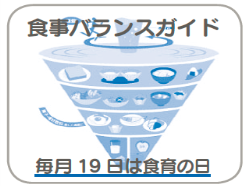 食育推進強化月間（8月）○8月号広報に掲載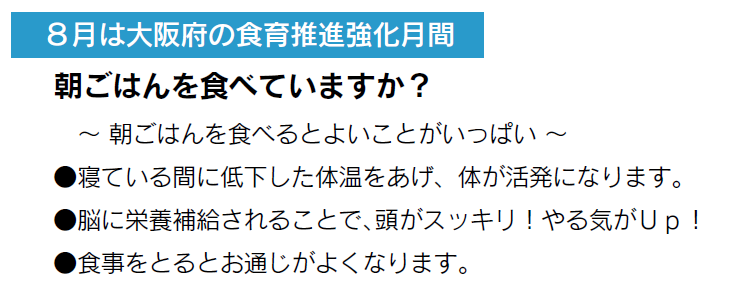 「食育の日」及び「大阪府食育推進強化月間」以外○キッズクッキング　　7月22日・23日　　21組42人　幼児（4歳～就学前）の親子を対象にした食育教室を実施。箱に入った野菜をあてるブラックボックスや食育クイズや、親子で作れるおやつの調理実習をしました。○6月の広報への掲載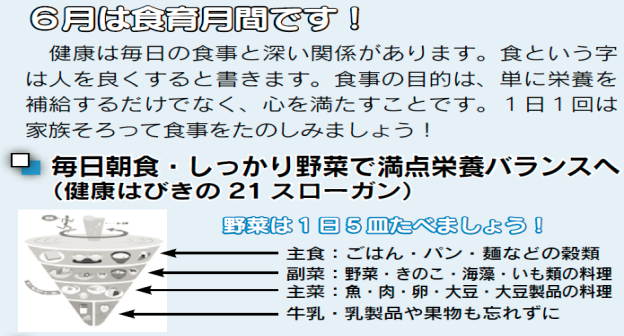 ○健康まつりでの食育についての展示　実施日：平成25年10月２０日（日）　会場：はびきのコロセアム対象：健康まつり来場者　2800人組織・団体名羽曳野市食育の日（毎月19日）○広報・羽曳野市ウェブサイトに掲載○健康まつりでの食育についての展示　実施日：平成26年10月19日（日）　会場：はびきのコロセアム対象：健康まつり来場者食育推進強化月間（8月）○キッズクッキングの実施○8月号広報及び羽曳野市ウェブサイトに掲載「食育の日」及び「大阪府食育推進強化月間」以外○6月の広報及び羽曳野市ウェブサイトへの掲載組織・団体名藤井寺市健康福祉部健康課食育の日（毎月19日）●広報紙による啓発広報紙で、食育の日についての啓発を実施しました。食育推進強化月間（8月）●親子クッキング（７月30日・31日・８月１日・２日実施）　　学童期の児童と保護者を対象に、調理する機会を通して食に興味を持ち、また、正しい食習慣を身につけることによって、低年齢化しているといわれている生活習慣病の予防を行う目的で実施しました。特に三色栄養素を朝食にそろえることの大切さについて伝え、クッキングを楽しみながら、正しい食習慣を学ぶ機会としました。●親子でおやつクッキング（８月２７日実施）（食改と共催）　　学童期の児童と保護者を対象に、調理する機会を通して食に興味を持ち、日々のおやつ量等を見直してもらうことを目的に実施しました。●広報紙による啓発８月号広報紙で、食育推進強化月間についての啓発を実施しました。「食育の日」及び「大阪府食育推進強化月間」以外●幼児クッキング（７月23日・24日・25日・26日実施）　　幼児と保護者を対象に、調理する機会を通して食に興味を持たせることを目的として実施しました。特に、おやつの組み合わせ方について学ぶ機会としました。●広報紙による啓発毎月1回発行している市の広報紙の「ヘルシーレシピ」のコーナーで、食育についての内容を掲載しました。●乳幼児健診　　１歳６か月児健診時に、手作りおやつの試食と間食のとり方を指導し、3歳６か月児健診時に、幼児対象に紙芝居を用いての偏食指導等を実施しました。●健康まつり　　朝食の大切さの展示、野菜350ｇあてゲーム、おはしの持ち方・使い方についての指導を実施し啓発しました。●男性の健康料理教室（5/28、6/18、7/16、9/17、10/29、12/10、1/28、3/11実施）　　調理する機会を通して食に興味を持ち、食事のバランスの大切さを知り、日々の生活で実践できることを目的に実施しました。●わいわい教室（男性の健康料理教室２年目）（4/24、5/29、6/26、9/25、10/30、12/11、1/29、3/12）　　調理技術の向上と食事の適量、バランス、生活習慣病予防を知り、日々の生活で実践できることを目的に実施しました。組織・団体名藤井寺市健康福祉部健康課食育の日（毎月19日）●広報紙による啓発毎月1回発行している市の広報紙の「ヘルシーレシピ」のコーナーで、食育月間及び食育の日についての内容を掲載予定。食育推進強化月間（8月）●親子クッキング（７月３０日・３１日・８月１日・4日実施予定）　　学童期の児童と保護者を対象にした親子クッキング実施時に、食育についての内容を啓発する予定。「食育の日」及び「大阪府食育推進強化月間」以外●幼児クッキング（７月２３日・２４日・２５日・２８日実施予定）　　幼児と保護者を対象にした幼児クッキング実施時に、食育についての内容を啓発する予定。●広報紙による啓発毎月1回発行している市の広報紙の「ヘルシーレシピ」のコーナーで、地域の特産品や伝統野菜等についての内容を掲載予定。●乳幼児健診時に食育の推進●わいわい教室（男性の健康料理教室２年目）（4/22、5/27、6/24、8/26、10/14、12/9、1/20、3/10実施予定）　　調理技術の向上と食事のバランス、適量、生活習慣病予防を知り、日々の生活で実践できることを目的に実施予定。組織・団体名富田林市食育の日（毎月19日）食育推進強化月間（8月）「食育の日」及び「大阪府食育推進強化月間」以外●食育イベント　日時：平成２５年６月７日　会場：富田林市役所　対象：来庁者組織・団体名富田林市食生活改善推進協議会（わらび会）食育の日（毎月19日）食育推進強化月間（8月）●食育フェスタ　日時：平成２５年８月7日会場：大丸心斎橋店　対象：来場者●食育の日キャンペーン　日時：平成２５年８月１９日　会場：富田林ダイエー　対象：来場者●すばるキッズフェスタ　日時：平成２５年８月１８日　会場：すばるホール（富田林市）　対象：中学生以下の児童とその保護者●親子クッキング　日時：平成２５年８月２１日・２２日　会場：富田林市立保健センター　対象：小学生とその保護者「食育の日」及び「大阪府食育推進強化月間」以外●幼児クッキング　日時：平成２５年７月２５日　会場：富田林市保健センター　対象：未就園児と保護者●小学校出前講座　料理教室、味噌作り、早朝味噌汁提供など日時：平成２５年１０月～平成２６年２月　会場：富田林市内小学校　対象：小学生組織・団体名富田林市食育の日（毎月19日）●メール配信による啓発　・6月に食育イベント、9月に健康イベントを開催予定なのでそれに合わせてメールを配信予定。食育推進強化月間（8月）「食育の日」及び「大阪府食育推進強化月間」以外●広報による啓発　広報（６月）にコラムを掲載●食育イベント　日時：平成２６年６月１３日　会場：富田林市役所　対象：来庁者●健康イベント日時：平成２６年９月１９日　会場：富田林市役所　対象：来庁者組織・団体名富田林市食生活改善推進協議会（わらび会）食育の日（毎月19日）食育推進強化月間（8月）●食育フェスタ　日時：平成２６年８月１９日　会場：未定	　対象：来場者●食育の日キャンペーン　日時：平成２６年８月　会場：未定　対象：来場者●すばるキッズフェスタ　日時：平成２６年８月　会場：すばるホール（富田林市）　対象：中学生以下の児童とその保護者●親子クッキング日時：平成２６年８月２８日・２９日　会場：富田林市立保健センター　対象：小学生とその保護者「食育の日」及び「大阪府食育推進強化月間」以外●幼児クッキング　日時：平成２６年７月２４日・２５日　会場：富田林市保健センター　対象：未就園児と保護者●小学校出前講座　料理教室、味噌作り、早朝味噌汁提供など日時：平成２６年１０月～平成２７年２月　会場：富田林市内小学校３校　対象：小学生組織・団体名大阪狭山市食育の日（毎月19日）食育推進強化月間（8月）●食育の日キャンペーンへの協力　・日時：平成25年8月19日（月）、10時～17時　・会場：ダイエー金剛店　・対象：ダイエー金剛店来場者　・内容：「野菜バリバリ朝食モリモリ元気っ子」啓発リーフレットの配布、野菜の１日量の計測、野菜に関するクイズやゲーム、紙芝居等・協力団体：日本チェーンストア協会、食生活改善推進連絡協議会　　　　　　大阪府藤井寺保健所・広域栄養チーム、大阪府富田林保健所、管理栄養士養成校「食育の日」及び「大阪府食育推進強化月間」以外市ホームページ「たのしい食育広場」による啓発（8月～）　・毎月1日に更新　・野菜を使ったメニューや簡単朝ごはんのレシピ、旬の食材や食に関するミニ知識、食に関するイベント情報の紹介など●「狭山池まつり」（市民イベント）出店　・日時：平成25年4月28日（日）　・会場：狭山池堤テント　・対象：狭山池まつり来場者　・内容：啓発リーフレットの配布　　　　　野菜の１日量の計測、野菜に関するクイズやゲーム　・協力団体：大阪狭山市食生活改善推進協議会組織・団体名大阪狭山市食育の日（毎月19日）食育推進強化月間（8月）●キッズフェスティバルへの参加　・日時：平成2６年8月２３日（土）　・会場：SAYAKAホール（大会議室）　・対象：キッズフェスティバル来場者　・内容：人形劇「けんちゃんとえいよう戦隊食育レンジャー」　　　　　フードモデルや食育カルタの展示　　　　　体験コーナー（野菜の計測、減塩くんで塩分チェックなど）「食育の日」及び「大阪府食育推進強化月間」以外市ホームページ「たのしい食育広場」による啓発　・毎月1日に更新　・野菜を使ったメニューや簡単朝ごはんのレシピ、旬の食材や食に関するミニ知識、食に関するイベント情報の紹介など●「狭山池まつり」（市民イベント）出店　・日時：平成2６年4月2７日（日）　・会場：狭山池堤テント　・対象：狭山池まつり来場者　・内容：啓発リーフレットの配布　　　　　野菜の１日量の計測、野菜に関するクイズやゲーム　・協力団体：大阪狭山市食生活改善推進協議会組織・団体名太子町食育の日（毎月19日）・町公共施設でポスターを掲示食育推進強化月間（8月）集団健診時の啓発活動【8月２３日（金）～２６日（月）】　・食品成分表示の見方について「食育の日」及び「大阪府食育推進強化月間」以外太子町健康展での啓発活動【10月2６日(土)～10月2７日(日)】塩分量あての食品クイズ糖分量あての食品クイズ組織・団体名太子町食育の日（毎月19日）・町公共施設でポスターを掲示食育推進強化月間（8月）広報での啓発集団検診（8月２１日(木)～２５日(月)実施予定）でのポスター掲示「食育の日」及び「大阪府食育推進強化月間」以外・太子町健康展での啓発活動（１０月下旬を予定）　　パネル展示による啓発、野菜たっぷりメニューの試食などを予定親子での公園遊びイベントにおける啓発（実施時期未定）　　場所：町内公園　　対象：未就園児の親子太子町食育標語の啓発　　ポスター掲示、送付物への印刷組織・団体名河南町食育の日（毎月19日）事業名：ヘルスアップクッキング（９月１９日）内　容：生活習慣病予防をテーマに保健師による講義と調理実習を実施。　　　　生活習慣や食生活を見直し、改善や健康維持につなげてもらうよう指導。事業名：食育教室（１１月１９日）内　容：幼稚園・保育園児を対象に、食に関する知識を学ぶだけでなく、体験することで興味をもってもらい、食べ物の大切さや関心・理解を深める。事業名：ヘルシークッキング（２月１９日）内　容：健康づくり教室を終了した自主グループを対象に「寒さに負けない体づくり」をテーマに講話と調理実習を行い、健康増進への理解を深めてもらう。食育推進強化月間（8月）事業名：夏休み親子わくわくクッキング（８月６日）内　容：小学生とその保護者を対象に、「バランスよく食べましょう」をテーマに講義と調理実習を実施。「食育の日」及び「大阪府食育推進強化月間」以外事業名：食育教室（１０月２９日、１１月６日、１２月３日）内　容：幼稚園・保育園児を対象に、食に関する知識を学ぶだけでなく、体験することで興味をもってもらい、食べ物の大切さや関心・理解を深める。組織・団体名河南町食育の日（毎月19日）事業名：きらきら星（６月１９日）内　容：１歳６ヶ月～２歳６ヶ月の児とその保護者を対象に、講話と調理実習を実施。事業名：ヘルシークッキング（１２月１９日）内　容：健康づくり教室を終了した自主グループを対象に講話と調理実習を実施。事業名：よい歯の教室（２月１９日）内　容：１歳６ヶ月～就園前までの児とその保護者を対象に、噛むことの大切さや、歯によいおやつなどの講話と試食。食育推進強化月間（8月）事業名：夏休み親子わくわくクッキング（８月５日）内　容：小学生とその保護者を対象に、朝ごはんの大切さや野菜についての講話と調理実習を実施。「食育の日」及び「大阪府食育推進強化月間」以外事業名：食育教室（10/28、11/5、11/13、11/28）内　容：幼稚園・保育園児を対象に、食に関する知識を学ぶだけでなく、体験することで興味をもってもらい、食べ物の大切さや関心・理解を深める。事業名：広報６月号内　容：食育月間の６月にあわせ、２６年３月に策定した第二次河南町食育推進計画の概要を掲載予定組織・団体名千早赤阪村食育の日（毎月19日）なし食育推進強化月間（8月）なし「食育の日」及び「大阪府食育推進強化月間」以外●「棚田夢灯り」における食育推進キャンペーン（食生活改善推進員中心）　　・日時　平成25年11月９日（土）13:30～16:30頃　　・会場　千早赤阪村立中学校　　・対象　来場者180名（子ども119人、保護者61人）　　・内容　ゲームを通して子どもに野菜や食事バランスを整えることの大切さ、身近さを感じてもらう●中学校生徒とその保護者を対象とした地場産野菜の啓発活動　　・日時　平成25年11月16日（土）14:30～17:30頃　　・会場　千早赤阪村立中学校　　・対象　中学校生徒とその保護者　　・内容　地場産野菜の生産促進や生産者と消費者との交流促進のための地場産野菜の販売、レシピや食育関連資料などの配布による食育啓発●郷土料理レシピ募集　　・日時　平成25年10月1日（火）～31日（木）　　・内容　郷土料理レシピを募集し、まとめ、次世代を担う子どもたちやその保護者に伝承していく●住民を対象とした郷土食料理教室　　・日時　平成26年1月31日（金）・2月21日（金）　　・会場　千早赤阪村立保健センター　　・対象　住民計13名　　・内容　村の郷土食である「粉豆腐」を使用した伝統料理やアイデアメニュー、村に伝わる郷土食の講習●子育て支援センターにおける食育活動について　　・日時　平成25年6月28日（金）・26年1月29日（水）・会場　千早赤阪村立保健センター・対象　小学校就学前の子どもとその保護者・内容　食事や栄養についての話や親子でのクッキング組織・団体名千早赤阪村食育の日（毎月19日）該当なし食育推進強化月間（8月）未定「食育の日」及び「大阪府食育推進強化月間」以外●住民を対象とした郷土食お料理教室　・日時　未定　・会場　千早赤阪村立保健センター　・対象　村在住の村民　・内容　村の郷土食や伝統料理の講習●「棚田夢灯り」における食育推進キャンペーン　・日時　未定（概ね11月ごろ）　・会場　千早赤阪村立中学校　・対象　来場者　・内容　ゲームを通して子どもに野菜や食事のバランスを整えることの大切さ、身近さを感じてもらう●子育て支援センターにおける食育活動　・日時　未定（年4回程度を予定）　・会場　地域子育て支援センターai♡げんき、千早赤阪村立保健センター　・対象　小学校就学前の子どもとその保護者　・内容　食事や栄養についてのお話や相談、親子でのクッキング組織・団体名河内長野市健康長寿部健康推進課（河内長野市立保健センター）食育の日（毎月19日）食育推進強化月間（8月）●保健センターのロビーや乳幼児健診センター等に、食育についてのリーフレットを設置し、来所者に食育の啓発を実施した。●乳幼児健診（４か月児健診、１歳７か月児健診、２歳６か月児歯科健診、３歳６か月児健診）受診者全員に、食育についてのリーフレットを配布した。「食育の日」及び「大阪府食育推進強化月間」以外●６月に実施した乳幼児健診（４か月児健診、１歳７か月児健診、２歳６か月児歯科健診、３歳６か月児健診）受診者全員に、食育についてのリーフレットを配布した。●広報かわちながの２月号「～おいしく楽しく！みんなで食育～　食べることは生きること」というタイトルで、食育に関する特集記事を掲載した。●食育イベント平成２６年３月に策定した「河内長野市食育推進計画（かわちながの食きらりプロジェクト）」の市民への周知を図るため、食育のイベントを開催した。・日時　　平成２６年３月２１日（金・祝日）　10:00～15:00・会場　　河内長野市立市民交流センター（キックス）　　　　　イベントホール・食工房・創作工房・多目的スタジオ　　・対象　　市民、キックス来場者組織・団体名河内長野市健康長寿部健康推進課（河内長野市立保健センター）食育の日（毎月19日）食育推進強化月間（8月）●広報かわちながの８月号　河内長野市食育推進計画（かわちながの食きらりプロジェクト）についての特集記事を掲載予定（６、８、１０月号と３回に分けて、食育推進計画の内容をシリーズとして紹介予定）「食育の日」及び「大阪府食育推進強化月間」以外●広報かわちながの６月号、１０月号　河内長野市食育推進計画（かわちながの食きらりプロジェクト）についての特集記事を掲載予定（６、８、１０月号と３回に分けて、食育推進計画の内容をシリーズとして紹介予定）●市民まつり・日時　　平成２６年５月１１日（日）・会場　　小山田小学校、寺ヶ池公園　　・対象　　市民　　・内容　　「河内長野市食育推進計画（かわちながの食きらりプロジェクト）」の市民への周知を図るため、健康推進課としてブースを設け、計画についてのパネルの掲示や食育に関するゲームなどを出展予定組織・団体名和泉市　生きがい健康部　健康づくり推進室　健康増進担当食育の日（毎月19日）該当なし食育推進強化月間（8月）該当なし「食育の日」及び「大阪府食育推進強化月間」以外●食育人事研修日時：平成２５年１１月１３日（水）午後２時２０分～午後３時５０分会場：和泉市コミュニティセンター対象：和泉市役所職員内容：第２次和泉市食育推進計画を策定の啓発及び「食育」の周知啓発を目的に講話を行った。●健康づくりボランティア（ヘルスアップサポーターいずみ）の取組み日時：平成２５年１１月１４日（木）午前１０時～午後１時３０分会場：和泉市立保健センター調理室対象：１８歳以上の和泉市民（２０人）内容：「生姜パワーでぽっかぽか（調理実習）」体の中から暖まるような生姜料理の紹介。●地域のボランティア団体、学校との連携で取り組んだ食育活動①日時：平成2５年１１月２７日（水）午前８時45分～９時30分、午前10時45分～午後０時25分会場：幸小学校参加団体：和泉市健康づくり推進市民会議食育検討会（和泉地域活動栄養士会）対象：幸小学校６年生の児童（５２人）内容：テーマ「献立を考えよう」（家庭科「まかせてね今日の食事」）　　　講話後、栄養のバランスを考えながら、具体的に料理を組み合わせ、1食分の食事の献立をたてた。後日、考えた献立を調理実習した。●食育推進合同事業日時：平成２６年１月２４日（金）午後１時３０分～４時３０分会場：和泉市シティプラザ参加団体：和泉市食育推進連絡会議の関係機関・団体対象：保育所・幼稚園・小学校・中学校の職員（職員研修を兼ねる）、和泉市食育推進連絡会議の関係機関・団体、食育に関心がある市民内容：食育体験コーナー、報告会、講演会など●地域のボランティア団体、学校との連携で取り組んだ食育活動②日時：平成２６年１月２８日（火）２・３・４時限目会場：芦部小学校参加団体：和泉市健康づくり推進市民会議食育検討会（和泉市食生活改善推進協議会）対象：芦部小学校４年生の児童（１０５名）と保護者（２１名）内容：テーマ「感謝の気持ちで給食を食べよう」食べることに感謝の気持ちをもつことを目的に、講話やグループワークを行った。事前に児童から保護者に対し、インタビューする宿題を出し、家庭において親子で食事について話す機会となった。組織・団体名和泉市　生きがい健康部　健康づくり推進室　健康増進担当食育の日（毎月19日）●予定なし食育推進強化月間（8月）●予定なし「食育の日」及び「大阪府食育推進強化月間」以外●健康づくりボランティア（ヘルスアップサポーターいずみ）の取組み地域住民を対象に、「夏に向けてお酢のススメ！」をテーマに食育イベント（調理実習）を実施、食の効能を啓発する。日時：平成２６年５月２９日（木）会場：和泉市立保健センター●食育講演会日々の活動から食育を啓発できる地域の代表となる住民を対象に、実践できる食育について啓発し、得られた食育についての情報を活用しながら日々の活動につなげていくために講演会を行う。日時：平成２６年７月下旬会場：和泉市コミュニティセンター●食育推進合同事業「“地域に活きる・地産地消”を愛言葉に実践的な食育を推進する」に基づき、関係機関・団体が連携を深め、あらゆる年代の市民に対し、生涯を通じた継続的な食育、実践につながる食育の推進を図ることを目的に、和泉市食育推進連絡会議主催で合同事業を行う。日時：平成２７年１月２３日（金）午後　（予定）会場：和泉市シティプラザ●地域のボランティア団体との連携で取り組む食育活動壮年期の市民を対象に、地域のボランティア団体（食生活改善推進協議会や在宅栄養士会）と連携し、食に関する啓発を行う。（詳細未定）組織・団体名泉大津市食育推進委員会食育の日（毎月19日）該当なし食育推進強化月間（8月）・8月25日わくわく農業体験（植え付け祭）農業サポーターによる講演　→作物の栽培方法や、体験活動について畑にて植付け　→植付けから収穫までを親子で体験。体験を通して食の大切さを学ぶ他、親子のコミュニケーション作りにもつなげる。「食育の日」及び「大阪府食育推進強化月間」以外・12月26日わくわく農業体験（冬休み講習会）　作物の生育状況確認・成長した作物の収穫・収穫物による簡単クッキング・3月1日わくわく農業体験（収穫祭）　参加者全員による作物の収穫・3月8日親子クッキング　農業体験にて収穫した作物を使ってのクッキング・3月食育展　市役所ロビーにて体験活動や食育推進活動についての展示・乳幼児健診時の食育啓発劇実施・啓発グッズ（おはし）の配布・センター内に食育コーナーの設置・小学校屋上菜園（夏野菜、冬野菜の植え付け、収穫と収穫野菜を使った調理）組織・団体名泉大津市食育推進委員会食育の日（毎月19日）該当なし食育推進強化月間（8月）・わくわく農業体験（夏休み講習会）　野菜の発芽体験　　→9月に行われる植付け祭に先駆けて、植付け苗の育成を家庭にて観察　かんたんクッキング　　→夏休みに自分でかんたんに作れるメニューなどを紹介「食育の日」及び「大阪府食育推進強化月間」以外・わくわく農業体験（植付け祭・収穫祭）　植付けから収穫までを親子で体験。体験を通して、食の大切さを学ぶ他、親子のコミュニケーション作りにもつなげる。・乳幼児健診時（3歳半健診）に食育の内容を盛り込んだ人形劇を実施。　食育シールブックの配布・小学校の屋上菜園にて植付け・収穫体験。・保健センター内健康ブース＜食育コーナー＞設置。・泉大津市役所ロビーにて食育展開催。組織・団体名忠岡町保健センター食育の日（毎月19日）食育推進強化月間（8月）「食育の日」及び「大阪府食育推進強化月間」以外●親子キッチン“すまぁとごはん”　・日　時　①平成25年６月11日（火曜日）10：00～12：00　　　　　　②平成25年８月６日（火曜日）10：30～12：00　　　　　　③平成25年９月19日（木曜日）10：30～12：00　　　　　　④平成25年12月10日（火曜日）10：30～12：00　・会　場　忠岡町保健センター　調理室　・講　師　忠岡町保健センター　管理栄養士　・対　象　①幼稚園児・保育園児の子を持つ保護者　　７名　　および　②幼稚園児とその保護者　　　　　　　　　１５組　　参加者　③３歳から就園前までの子とその保護者　　８組　　　　　　④２歳～３歳までの子とその保護者　　　　１２組　・内　容　栄養・食生活に関する講話及び調理実習組織・団体名忠岡町保健センター食育の日（毎月19日）食育推進強化月間（8月）「食育の日」及び「大阪府食育推進強化月間」以外●食育推進計画策定事業　・食育推進計画策定委員会の設置　・グループインタビューの実施　・教室、イベント等の実施●親子キッチン“すまぁとごはん”　・日　時　①平成26年５月29日（木曜日）10：00～13：00　　　　　　②平成26年８月１日（金曜日）10：00～13：00　　　　　　③平成26年９月25日（木曜日）10：00～13：00　　　　　　④平成26年12月16日（火曜日）10：00～13：00　・会　場　忠岡町保健センター　調理室　・講　師　忠岡町保健センター　管理栄養士　・対　象　①幼稚園児・保育園児の子を持つ保護者　　　　および　②幼稚園児とその保護者　　　　　　　　　　　参加者　③２歳～３歳までの子とその保護者　　　　　　　　④３歳から就園前までの子とその保護者　　　　　・内　容　栄養・食生活に関する講話及び調理実習組織・団体名高石市立総合保健センター食育の日（毎月19日）食育推進強化月間（8月）「食育の日」及び「大阪府食育推進強化月間」以外●幼児クッキング（わくわくキッズクッキング）・日程　　７月　　　・対象　　5歳～就学前の幼児とその保護者（８組・16名参加）　　　・内容　　講話と調理実習●各世代への食育　【妊婦教室（パパママ学級）】　　　・日程　　４月・６月・９月・１１月・２月　　　・対象　　妊婦とそのパートナー（合計４５名参加）　　　・内容　　講話「妊娠中からの栄養」　【離乳食講習会】　　　・日程　　毎月１回　　　・対象　　４～６か月の乳児の保護者（合計１５２名参加）　　　・内容　　離乳食のすすめ方のポイントやメニュー紹介　【出張健康教育（スッキリボディ教室 他）】　　　・実施回数　　４回　　　・対象　　１５名以上の市民の団体（PTA、子育てサークル など）（合計５３名参加）　　　・内容　　講話と運動、講話と調理実習、講話のみ など【介護予防教室（元気モリモリ教室）】　　　・日程　　７月・１１月・１月・２月　　　・対象　　６５歳以上で介護認定を受けていない市民（合計３１名参加）　　　・内容　　講話「シニア世代の食生活について」組織・団体名高石市食生活改善推進協議会食育の日（毎月19日）食育推進強化月間（8月）●ふれ愛親子クッキング　　　・日程　　平成2５年８月７日（水）　　　・対象　　小学生とその保護者（１５組・3３名参加）　　　・内容　　講話と調理実習　「食育の日」及び「大阪府食育推進強化月間」以外●市民対象の料理教室【食生活改善クッキング】　　　・日程　　６月・９月・１１月・１月　　　・対象　　市民（のべ４０名参加）　　　・内容　　講話と調理実習【男性チャレンジクッキング】　　　・日程　　７月・１０月　　　・対象　　料理初心者の男性・市民（のべ１４名参加）　　　・内容　　講話と調理実習【エイフボランタリーネットワークへの健康料理教室】　　　・日程　　１０月　　　・対象　　エイフボランタリーネットワーク会員（２９名参加）　　　・内容　　講話と調理実習●ふれあい“健幸”フェスティバルでの食に関する展示　　　・日程　　３月　　　・会場　　たかいし市民文化会館（アプラホール）　　　・対象　　市民組織・団体名高石市立総合保健センター食育の日（毎月19日）食育推進強化月間（8月）「食育の日」及び「大阪府食育推進強化月間」以外●幼児クッキング（わくわくキッズクッキング）・日程　　７月　　　・対象　　5歳～就学前の幼児とその保護者　　　・内容　　講話と調理実習●各世代への食育　【妊婦教室（パパママ学級）】　　　・日程　　５月・８月・１１月・２月　　　・対象　　妊婦とそのパートナー　　　・内容　　講話「妊娠中からの栄養」　【離乳食講習会】　　　・日程　　毎月１回　　　・対象　　４～６か月の乳児の保護者　　　・内容　　離乳食のすすめ方のポイントやメニュー紹介　【出張健康教育（スッキリボディ教室 他）】　　　・日程　　随時募集　　　・対象　　１５名以上の市民の団体（PTA、子育てサークル など）　　　・内容　　講話と運動、講話と調理実習、講話のみ など【介護予防教室（元気モリモリ教室）】　　　・日程　　６月・１０月・１月・３月　　　・対象　　６５歳以上で介護認定を受けていない市民　　　・内容　　講話「シニア世代の食生活について」組織・団体名高石市食生活改善推進協議会食育の日（毎月19日）食育推進強化月間（8月）●ふれ愛親子クッキング　　　・日程　　平成2６年８月６日（水）　　　・対象　　小学生とその保護者　　　・内容　　講話と調理実習　「食育の日」及び「大阪府食育推進強化月間」以外●市民対象の料理教室【食生活改善クッキング】　　　・日程　　５月・９月・１１月・１月　　　・対象　　市民　　　・内容　　講話と調理実習【男性チャレンジクッキング】　　　・日程　　７月・１０月　　　・対象　　料理初心者の男性・市民　　　・内容　　講話と調理実習【エイフボランタリーネットワークへの健康料理教室】　　　・日程　　１０月　　　・対象　　エイフボランタリーネットワーク会員　　　・内容　　講話と調理実習●健康フェスティバル＆高石マルシェ　　　・日程　　１１月　　　・対象　　市民組織・団体名岸和田市保健福祉部健康推進課食育の日（毎月19日）食育推進強化月間（8月）○夏休み親子クッキング　主　催：岸和田市食生活改善推進協議会　日　時：平成25年８月20日（火）　場　所：岸和田市立保健センター　対象者：小学校１年生～６年生の児童と保護者　内　容：簡単な調理実習「食育の日」及び「大阪府食育推進強化月間」以外○第42回むし歯予防市民大会主　催：岸和田市よい歯を育てる会　一般社団法人岸和田市歯科医師会　日　時：平成25年６月1日（土）　13：30～16：00　場　所：岸和田市立保健センター　対象者：岸和田市民内　容：個別栄養相談○第34回市民健康まつり　主　催：岸和田市　日　時：平成25年10月19日（土）　場　所：岸和田市立保健センター　対象者：岸和田市民　内　容：地場野菜を使用したレシピカードの配布○冬休み親子クッキング　主　催：岸和田市食生活改善推進協議会　日　時：平成25年12月26日（木）　場　所：岸和田市立保健センター　対象者：小学校１年生～６年生の児童と保護者　内　容：簡単な調理実習○すくすく親子クッキング　主　催：岸和田市日　時：平成26年2月25日（火）　場　所：岸和田市立保健センター　対象者：当日３歳の子どもと保護者（４歳～就学前の兄姉も参加できます）　内　容：調理実習組織・団体名岸和田市役所　産業振興部農林水産課食育の日（毎月19日）特になし食育推進強化月間（8月）特になし「食育の日」及び「大阪府食育推進強化月間」以外食育関連事業と位置付けているもの●岸和田市農業まつり　日時：平成２５年１１月２３日（祝）　　　　　　　　　　　場所：岸和田市中央公園市民の広場　　　　　　　　　　　　対象：農業まつり来場者●岸和田市健康まつりでの朝市（野菜販売）　日時：平成２５年１０月１９日（土）　　　　　　　　　　　場所：岸和田市立保健センター　　　　　　　　　　　対象：健康まつり来場者●サツマイモ・じゃがいも収穫体験　日時：平成２５年２月～６月・４月～１０月　　　　　　　　　　　場所：岸和田市内農園　　　　　　　　　　　対象：市民組織・団体名岸和田市役所　児童福祉部　保育課食育の日（毎月19日）食育推進強化月間（8月）「食育の日」及び「大阪府食育推進強化月間」以外●公立保育所在園児対象の栄養指導　・日時　　平成25年5月～平成26年3月11時～11時30分　　　　　　(公立保育所それぞれ年2回)　・会場　　公立保育所　11か所　・対象　　公立保育所に在園している5歳児●『赤ちゃんひろば』での離乳食のミニ講座　・日時　　平成25年５月20日　　10時～11時　　　　　　平成25年10月2日　　 10時～11時　　　　　　平成26年3月5日　　　10時～11時　・会場　　子育て支援センターさくらだい　　または　　　　　　女性センター(5月20日開催分)　・対象　　3か月～1歳児未満児とその保護者　約10組●『あかちゃんサロン』での離乳食・乳幼児食の講座　・日時　　平成25年8月1日　　　10時～12時　　　　　　平成26年3月6日　　　10時～12時　・会場　　岸和田市立中央公民館　児童保育室　・対象　　未歩行児とその保護者　約20組組織・団体名岸和田市保健福祉部健康推進課食育の日（毎月19日）食育推進強化月間（8月）○夏休み親子クッキング　主　催：岸和田市食生活改善推進協議会　日　時：平成26年８月19日（火）、８月26日（火）　場　所：岸和田市立保健センター　対象者： ５歳～小学校６年生の子どもと保護者　内　容：簡単な調理実習「食育の日」及び「大阪府食育推進強化月間」以外○第43回むし歯予防市民大会主　催：岸和田市よい歯を育てる会　一般社団法人岸和田市歯科医師会　日　時：平成26年６月7日（土）　13：30～16：00　場　所：岸和田市立保健センター　対象者：岸和田市民内　容：未定○夏休み親子クッキング　主　催：岸和田市食生活改善推進協議会　日　時：平成26年７月22日（火）、７月29日（火）　場　所：岸和田市立保健センター　対象者：４歳～小学校４年生の子どもと保護者　内　容：調理実習○第35回市民健康まつり　主　催：岸和田市　日　時：平成26年10月18日（土）　場　所：岸和田市立保健センター　対象者：岸和田市民　内　容：未定○すくすく親子クッキング　主　催：岸和田市日　時：平成27年2月24日（火）　場　所：岸和田市立保健センター　対象者：当日３歳～就学前の子どもと保護者　内　容：調理実習組織・団体名岸和田市役所　産業振興部農林水産課食育の日（毎月19日）特になし食育推進強化月間（8月）特になし「食育の日」及び「大阪府食育推進強化月間」以外食育関連事業と位置付けているもの●岸和田市農業まつり　日時：平成２６年１１月２３日（祝）（予定）　　　　　　　　　　　場所：岸和田市中央公園市民の広場（予定）　　　　　　　　　　　対象：農業まつり来場者●岸和田市健康まつりでの朝市（野菜販売）　日時：平成２６年　　月　　日（予定）　　　　　　　　　　　場所：岸和田市立保健センター（予定）　　　　　　　　　　　対象：健康まつり来場者●サツマイモ・じゃがいも収穫体験　日時：平成２６年２月～６月・４月～１０月　　　　　　　　　　　場所：岸和田市内農園　　　　　　　　　　　対象：市民組織・団体名岸和田市役所　児童福祉部　保育課食育の日（毎月19日）食育推進強化月間（8月）「食育の日」及び「大阪府食育推進強化月間」以外●公立保育所在園児対象の栄養指導　・日時　　　平成26年5月～平成27年3月11時～11時30分　　　　　　　(公立保育所それぞれ年2回)　・会場　　　公立保育所　11か所　・対象　　　公立保育所に在園している5歳児●『赤ちゃんひろば』での離乳食のミニ講座　・日時　　　平成26年7月2日　　　10時～11時　　　　　　　平成26年8月29日　　10時～11時　　　　　　　平成26年10月22日　 10時～11時　　　　　　　平成27年1月27日　　10時～11時　　　　　　　平成27年3月4日　　　10時～11時　・会場　　　子育て支援センターさくらだい　　または　　　　　　　女性センター(1月27日開催分)　・対象　　　3か月～1歳児未満児とその保護者　約10組組織・団体名貝塚市食生活改善推進協議会食育の日（毎月19日）食育推進強化月間（8月）●食育の日キャンペーン・日時　　平成25年8月19日・会場　　和泉中央イズミヤ・対象　　スーパーマーケット来場者　●キッズクッキング・日時　　平成8月5日　　8月9日　　8月24日・会場　　貝塚市中央公民館・対象　　市内在住小学生「食育の日」及び「大阪府食育推進強化月間」以外●健康まつり・日時　　平成25年5月3日・会場　　市民文化会館・対象　　健康まつり来場者●キッズクッキング・日時　　平成25年7月29日　　10月5日・会場　　貝塚市中央公民館・対象　　市内在住小学生●リレーフォーライフへ参加・日時　　平成25年9月21日・会場　　府営二色の浜公園・対象　　リレーフォーライフ来場者●伝承料理・日時　　平成25年11月17日　・会場　　貝塚市中央公民館・対象　　ボーイスカウト会員●親子の食教室・日時　　平成26年2月15日・会場　　市内小学校調理室・対象　　市内在住小学生と保護者組織・団体名貝塚市食生活改善推進協議会食育の日（毎月19日）食育推進強化月間（8月）●食育の日キャンペーン・日時　　平成26年8月・会場　　未定・対象　　来場者●キッズクッキング・日時　　平成26年8月・会場　　中央公民館・対象　　市内在住小学生「食育の日」及び「大阪府食育推進強化月間」以外●健康まつり・日時　　平成26年10月・会場　　保健センター・対象　　健康まつり来場者組織・団体名泉佐野市保健センター食育の日（毎月19日）特になし食育推進強化月間（8月）●広報で食育推進強化月間の啓発「食育の日」及び「大阪府食育推進強化月間」以外●広報で食育推進強化月間の啓発　　・6月　●国保基本健診にてメタボリックシンドロームの啓発　　・日時　平成２５年8月23日　26日　　・場所　泉佐野市保健センター2階　　・対象　健診参加者　248名●ＢＣＧ接種時　食育　バランスガイドによるバランス啓発　　・日時　平成２５年５月～平成２６年3月　月1回　　・場所　泉佐野市保健センター2階　　・対象　ＢＣＧ接種児の親　総数588名●2歳児歯科健診時　食育　編みぐるみによる野菜啓発　　・日時　平成２５年4月～平成２６年3月　月1回　　・場所　泉佐野市保健センター2階　　・対象　2歳歯科健診対象者　総数745名組織・団体名泉佐野市保健センター食育の日（毎月19日）●広報で食育の日の啓発食育推進強化月間（8月）●広報で食育推進強化月間の啓発「食育の日」及び「大阪府食育推進強化月間」以外●広報にて食育の啓発　　・平成26年4月～平成27年3月　毎月●広報で食育推進強化月間の啓発　　・平成26年6月　●国保基本健診にてメタボリックシンドロームの啓発　　・日時　平成２６年8月　　・場所　泉佐野市保健センター2階　　・対象　健診参加者　約200名●ＢＣＧ接種時　食育　バランスガイドによるバランス啓発　　・日時　平成２６年4月～平成２７年3月　月1回　　・場所　泉佐野市保健センター2階　　・対象　ＢＣＧ接種児の親　総数800名●2歳児歯科健診時　食育　編みぐるみによる野菜啓発　　・日時　平成２７年4月～平成２７年3月　月1回　　・場所　泉佐野市保健センター2階　　・対象　2歳歯科健診対象者　総数800名●健康フェスタ　健康づくりのための食事のポイントについて　　・日時　平成26年10月13日　　・場所　泉佐野市健康増進センター　　・対象　市民　総数　200名組織・団体名熊取町健康課・熊取町食生活改善推進協議会食育の日（毎月19日）食育推進強化月間（8月）「食育の日」及び「大阪府食育推進強化月間」以外●離乳食講習会にて、離乳食の話、試食および調理体験を実施（健康課）　・日程：H25.4.18、6.20、8.22、10.17、12.19、H26.2.20　・参加者数：59組の親子●2歳6か月児歯科健診にて、おやつの量・ジュースの砂糖量についての話（健康課）と手作りおやつの配布（食改）　・日程：H25.5.16、7.18、9.19、11.14、H26.1.16、3.20　・参加者数：341組の親子●おやこクッキングにて、食育の話をする（食改・健康課）・日程：H25.7.25（木）　　・参加者数：19組の親子●すくすく講座（おんぶでクッキング）（健康課・食改）　・日程：H26.3.3（月）　　　・参加者数：11組の親子●特定健診時に、食事バランスガイドや減塩を啓発（食改）　・日程：H25.5.9（木）～14（火）、10.9（火）～12（金）　・参加者数：649名●泉州高血圧キャンペーンで減塩および地場産物を使った料理のPR（食改）　・日程：H25.11.9（土）、11.10（日）　・参加者数：903名●熊取ふれあい農業祭にて、地場産物を使った熊取コロッケの販売および食育の話（食改）　・日程：H25.12.1（日）　・参加者数：250組●熊取町食育推進担当者連絡会議を開催（健康課）　・日程：H25.9.25（水）、H26.1.14（火）・構成員：健康課（栄養士、保健師）、学校教育課、生涯学習推進課、にぎわい創造課、町立保育所（保育士、栄養士）、町立小中学校（栄養教諭、栄養士）、泉佐野保健所企画調整課組織・団体名熊取町健康課・熊取町食生活改善推進協議会食育の日（毎月19日）食育推進強化月間（8月）●広報くまとり8月号に啓発記事を掲載（健康課）「食育の日」及び「大阪府食育推進強化月間」以外●離乳食講習会にて、離乳食の話に加え、試食および調理体験を行う（健康課）　・日程：H26.4.17（木）、6.19（木）、8.21（木）、10.16（木）、12.18（木）、H27.2.19（木）●2歳6か月児歯科健診にて、おやつの量・ジュースの砂糖量についての話（健康課）と手作りおやつの配布（食改）　・日程：H26.5.15（木）、7.17（木）、9.18（木）、11.20（木）、H27.1.15（木）、3.19（木）●おやこクッキングにて、食育の話をする（食改・健康課）・日程：H26.7.24（木）　　・参加者予定数：20組の親子●育児教室にて、食育の話と調理実習を行う（健康課、食改）　・日程：未定●特定健診時に、食事バランスガイドや減塩を啓発（食改）　・日程：H26.5.7（水）～12（月）、9.29（月）～10.4（土）●熊取ふれあい農業祭にて、地場産物を使った熊取コロッケの販売および食育の話（食改）　・日程：H26.12.7（日）　・参加者予定数：250組●熊取町食育推進担当者連絡会議を開催（健康課）　・日程：未定組織・団体名田尻町食生活改善推進協議会食育の日（毎月19日）○ポスターの掲示（栄養指導室）○町のイベント時、｢毎月19日は食育の日です。家族そろって食事を楽しみましょう！｣と声かけしながら、啓発用ポケットティッシュを配布。食育推進強化月間（8月）○食育の日キャンペーン　日時：平成2５年8月1９日　場所：スーパーマーケット（オークワ　スカイシティ泉南店）　対象：スーパーマーケット来店者○親子クッキング　日時：平成2５年8月２９日　場所：たじりふれ愛センター　対象：小学校１～３年生の児童とその親「食育の日」及び「大阪府食育推進強化月間」以外○高齢者施設での銭太鼓(音楽を取り入れた運動)披露　日時：平成25年9月16日　場所：フィオーレ南海　対象：施設利用者及びその家族○たじりエンゼル（田尻町立保育所・幼稚園）における食育啓発日時：平成2５年11月６日　場所：たじりエンゼル（田尻町立保育所・幼稚園）　対象：保育所および幼稚園児○中学校PTA料理教室日時：平成2５年11月1５日　場所：たじりふれ愛センター　対象：中学校PTA○親子の食育事業　日時：平成25年12月7日　場所：田尻町立小学校調理室　対象：3歳児以上就学前までの子どもとその親○食改養成講座日時：平成25年9月11日～12月9日（全8回）　場所：たじりふれ愛センター　講師：田尻町健康課　管理栄養士　対象：田尻町食生活改善推進協議会　　　　（新規会員・未受講の会員、既存会員のすべてを対象とした）田尻町及び健康課の事業において実施した食育推進活動。○玉ねぎ祭り内容：年1回、日曜朝市に併せて地場産泉州黄たまねぎを販売、試食とレシピを配布日時：平成2５年5月19日　場所：田尻漁港　対象：玉ねぎ祭り及び日曜朝市に来場された方○わくわく倶楽部(親子教室)　4ヶ月1クール8回×3/年　内容：教室の中で、手作りおやつ及びレシピを提供し、食の啓発を行う。　場所：たじりふれ愛センター　対象：1歳6か月健診後、教室に参加している親子○ラッコ倶楽部(妊婦教室)　1クール3回×3/年　内容：3回講座のうち1回が栄養講座であり、その中で旬の食材を使ったレシピの紹介や食の啓発を行う。　場所：たじりふれ愛センター　対象：妊娠中の方及びその配偶者○親子ふれあい食体験　日時：平成2６年3月6日　内容：食の体験講座と啓発、野菜バリバリ元気っ子体操　場所：たじりふれ愛センター　対象：1歳以上の未就園児とその親○特定健診結果説明における食の啓発　日時：平成2５年7月9・10日、8月5・6日、12月16日　内容：みそ汁の飲み比べと、高血圧及び減塩の工夫についての啓発　場所：たじりふれ愛センター　対象：特定健診結果説明会に来られた方　組織・団体名田尻町食生活改善推進協議会食育の日（毎月19日）○ポスターの掲示（栄養指導室）○町のイベント時、｢毎月19日は食育の日です。家族そろって食事を楽しみましょう！｣と声かけしながら、啓発用ポケットティッシュを配布。食育推進強化月間（8月）○食育の日キャンペーン　日時：平成2６年8月　場所：スーパーマーケット店内　対象：スーパーマーケット来店者○親子ふれ愛クッキング　日時：平成2６年8月下旬　場所：たじりふれ愛センター　対象：小学校１～３年生の児童とその親「食育の日」及び「大阪府食育推進強化月間」以外○通学合宿における夕食作りの調理自習及び補助　日時：平成2６年10月中旬　場所：たじりふれ愛センター　対象：小学校4～6年生の児童○たじりエンゼル（田尻町立保育所・幼稚園）における食育啓発日時：平成2６年11月頃　場所：たじりエンゼル（田尻町立保育所・幼稚園）　対象：保育所および幼稚園児○中学校PTA料理教室日時：平成2６年11月頃　場所：たじりふれ愛センター　対象：中学校PTA○親子の食育事業　日時：平成2６年12月頃　場所：田尻町立小学校調理室　対象：3歳児以上就学前までの子どもとその親○会員を対象とした食育啓発講座日時：平成2７年2月頃　場所：たじりふれ愛センター　講師：田尻町健康課　管理栄養士　対象：田尻町食生活改善推進協議会田尻町及び健康課の事業において実施した食育推進活動。○玉ねぎ祭り内容：年1回、日曜朝市に併せて地場産泉州黄たまねぎを販売、試食とレシピを配布日時：平成2６年5月1８日　場所：田尻漁港　対象：玉ねぎ祭り及び日曜朝市に来場された方○わくわく倶楽部(親子教室)　4ヶ月1クール8回×3/年　内容：教室の中で、手作りおやつ及びレシピを提供し、食の啓発を行う。　場所：たじりふれ愛センター　対象：1歳6か月健診後、教室に参加している親子○ラッコ倶楽部(妊婦教室)　1クール3回×3/年　内容：3回講座のうち1回が栄養講座であり、その中で旬の食材を使ったレシピの紹介や食の啓発を行う。　場所：たじりふれ愛センター　対象：妊娠中の方及びその配偶者○親子ふれあい食体験　日時：平成2７年3月５日　内容：食の体験講座と啓発、野菜バリバリ元気っ子体操　場所：たじりふれ愛センター　対象：1歳以上の未就園児とその親○特定健診結果説明における食の啓発　日時：平成2６年7月８・９日、　8月４・５日、　12月1７日　内容：未定　場所：たじりふれ愛センター　対象：特定健診結果説明会に来られた方組織・団体名阪南市食生活改善推進協議会食育の日（毎月19日）特になし食育推進強化月間（8月）「野菜バリバリ・朝食モリモリ元気っ子」推進キャンペーン日時：平成25年８月19日会場：スカイシティオークワ泉南店対象：スーパー来場者「食育の日」及び「大阪府食育推進強化月間」以外子育て支援事業　ちっちこっこ日時:平成25年１１月29日会場:阪南市立保健センター対象:乳幼児とその保護者組織・団体名阪南市食生活改善推進協議会食育の日（毎月19日）予定なし食育推進強化月間（8月）「野菜バリバリ・朝食モリモリ元気っ子」推進キャンペーン日時:　平成26年８月19日会場:　未定対象:　スーパー来場者「食育の日」及び「大阪府食育推進強化月間」以外・子育て支援事業ちっちこっこ　日時:平成２７年３月18日　会場:阪南市立保健センター　対象:乳幼児とその保護者・親子クッキング　日時:平成26年７月　会場:阪南市立保健センター　対象:小学生とその保護者・親子カーニバル　日時:平成２６年10月26日　会場:西鳥取公民館組織・団体名岬　　　町食育の日（毎月19日）<岬町内３保育所・子育て支援センター>・「食育だより」・ホームページによる啓発（栄養士・調理師が作成）　毎月１回「食育だより」を発行し、「毎月１９日は食育の日」として朝食レシピや地産地消の食材紹介や子ども達に興味のあるパンフレットを作成して「食育」への関心を持ってもらえるようにし、四季が感じとられる「食」についても毎月伝えた。・地域の特性を生かした「食育」の取り組み　月に１回程度、地域のボランティア、子どもたちと一緒に農作物の栽培を楽しんだり、収穫の喜びを味わったりした。またその収穫作物を給食食材に使用し、畑の植物が給食になる過程を見てもらうことで食への興味を持ってもらった。　また、一緒に食べる交流を３ヶ月に１回程度行なった。・保育士・看護師・栄養士によるお話会　年齢に応じた食育指導を実施　　内容：給食の献立をみて食材に関心をもたせる　　　　　朝ごはん調べで朝ごはんの大切さをわからせていく　　　　　紙芝居・絵本・パネルシアター・人形劇を使って「食」について興味を持つよう工夫する。・食育活動　クッキング（おやつ作り等で）　＊えんどう豆の収穫・皮むき　＊おにぎりづくり　＊給食交流・食育推進事業　＊えんどう豆・じゃがいも・さつまいも・大根の種まき　　　　　　　　　苗植え　　　　　　　　＊えんどう豆・いちご・そら豆・すいか・とうもろこし・大根・ブロッコリー・オクラ・つぼみ菜の収穫　　　　　　　　＊トウモロコシの種まき、苗まで毎日育てた・朝食調べ・各家庭（４・５歳児）での食事調査（IDカード）・府大生による「食育」指導（対象：４・５歳児）　　栄養３色について　　府大生は毎回手遊び・クイズ・ペープサート・「野菜シスターズ」の曲に合わせダンスなどで関心を持つ工夫をする。・食品の栄養素についての話（看護師による）対象年齢４・５歳児<教育委員会>・養護教諭より発行している「保健だより」にて食育に関する内容を記載して啓発を行なった。・中学校配置の栄養士による給食通信にて、食育に関する事項を記載した。食育推進強化月間（8月）＜岬町内３保育所・子育て支援センター＞・栄養士による「食育」のお話日々の給食の食材における「地産・地消」のおはなし菜園活動を体験しての感謝の気持ちを育てる給食試食会による保護者の「食」に関心の高まり・「野菜シスターズ」のダンス実施保育士による「食育」のお話エプロンシアター・ゲーム・絵本等により食育推進事業　＊プチトマトの収穫(試食)、サツマイモの苗の生長を観察する（はたけっ子）　＊作物・草花の水やり・夏休みを利用し地域ボランティア、学童児童、保育所の園児との三世代間の交流をはかった。　＜教育委員会＞・規則正しい生活の啓発と「早寝、早起き、朝ごはん」の推進を行なう。「食育の日」及び「大阪府食育推進強化月間」以外＜岬町内３保育所・子育て支援センター＞・食育推進事業に参加・栄養士・府大生による食育指導をうける・「給食だより」、ホームページ、はたけっこ通信による啓発（栄養士・調理師が作成）　毎月１回発行している献立表とともに、「給食だより」として給食メニュー紹介や畑の作物紹介などを行い、家庭で食事に興味を持ってもらえる内容に　している。（継続月１回）　毎月１回「みどりっこだより」の掲示と共に、「支援センターだより」として地産地消に興味を持ってもらえるような「はたけっこ通信」を連載している。ホームページは２ヶ月に１回更新し、はたけ活動を中心として保育所で行なった食育活動の内容や給食で子どもたちに人気の献立レシピの紹介を行なっている。・手洗いチェッカーによる手洗い指導　子どもたちに手洗いの大切さと日々の手洗い方法の見直しを行なった。＜教育委員会＞【小学校での取り組み】１年　給食を残さず食べよう。　　　　栄養教諭と一緒に食べることの大切さを勉強。紙芝居も取り入れながらの指導。　２年　元気なからだづくり、毎日うんち。　　　　朝ごはんの大切さと朝食づくり。　　　　栄養教諭・養護教諭からの話。　３年　正しい食習慣を身につけよう。　　　　もりもり食べよう赤・黄・緑。紙芝居も取り入れながらの指導。　４年　好き嫌いをなくそう。　　　　紙芝居も取り入れながらの指導。栄養のバランスを考えて食べよう。朝ごはんグランプリ。　　　　五大栄養素の働きを知ろう。バランスのよい食事を考えよう。栄養バランスのとれた昼食づくり。朝食の大切さを考えよう。全学年　朝食作りＰＴＡ　各月に給食献立委員会を開催。　　　　　（給食内容検討　副食物の検討　試食等）栄養教諭が各小学校へ計57時間（一単位４５分）の食育指導をおこなった。【中学校の取り組み】○　食品の選び方、表示の見方、保存の仕方について学んだ。　　○　食生活について考え、改善点や安全性について学んだ。　　○　栄養素を考え、調理法を学び、調理実習体験を行った。組織・団体名岬　　　町食育の日（毎月19日）＜岬町内３保育所・子育て支援センター＞・「食育だより」・ホームページによる啓発（栄養士・調理師が作成）毎月１回「食育だより」を発行し、「毎月１９日は食育の日」として朝食レシビや地産地消の食材紹介や子ども達に興味のあるパンフレットを作成して「食育」への関心をも持ってもらえるようし、四季が感じ取られる「食」についても毎月伝えられるように毎月掲載予定。（継続）・食育活動「クッキング」　地域の特性を生かした「食育」のとりくみ　地域のボランティアさん、子どもと一緒に農作物の栽培を楽しんだり、収穫の喜びを味わい、収穫作物を給食食材に使用し、一緒に食べる交流を１９日の日に持つ。学童の児童とも交流を多く持つように時間調整に努める。・紙芝居・絵本をみる＜教育委員会＞・養護教諭より発行している「保健だより」にて食育に関する内容を記載して啓発を行なう。・中学校配置の栄養士による給食通信にて、食育に関する事項を記載する。食育推進強化月間（8月）＜岬町内３保育所＞・栄養士による「食育」のお話・保育士による「食育」のお話・看護師による「食育」のお話・食育推進事業　　＊作物（はたけっ子）・草花の水やり、収穫(試食)・ボランティアさんとのイベント＜教育委員会＞・規則正しい生活の啓発と「早寝、早起き、朝ごはん」の推進をおこなう。「食育の日」及び「大阪府食育推進強化月間」以外＜岬町内３保育所・子育て支援センター＞大阪府立大学による食育指導を受ける食育推進事業に参加する栄養士による「食育指導」を受ける日々の給食における「地産・地消」の実践収穫物を調理し、一緒に食べて交流する・ 「給食だより」、ホームページ、はたけっこ通信による啓発（栄養士・調理師が作成）　　給食の献立表と共に「給食だより」として給食メニュー紹介や畑の作物の紹介などを行ない、家庭へ食事に興味を持ってもらえる内容にする。（継続）　　「みどりっこだより」の掲示と共に、「支援センターだより」として地産地消に興味を持ってもらえるような「はたけっこ通信」を連載して地域の作物に興味を持ってもらう。（継続）　　ホームページに「食いく・保いくだより」としてはたけ活動を中心した保育所で行なった食育活動の内容や給食で子どもたちに人気の献立レシピの紹介を行う。（継続２ヶ月に１回）＜教育委員会＞【授業等にて指導をおこなう】・「もりもり食べよう　赤・黄・緑」栄養三色について・朝ごはんの大切さを知る・「大豆大変身」食材に目を向けよう・簡単な朝食作り・正しい食生活を身に付けよう（野菜を食べよう）・給食を楽しくたべよう・バランスのよい食事を考えよう【栄養教諭による食育指導】・各小学校への、計５０時間（一単位４５分）の食育指導をおこなう。　　組織・団体名東大阪市保健所健康づくり課食育の日（毎月19日）なし食育推進強化月間（8月）なし「食育の日」及び「大阪府食育推進強化月間」以外１）6月1日号市政だよりで「食育」記事掲載２）電光掲示板で「食育月間」を啓発３）保健センターでのポスター等掲示及び乳幼児健診を利用した食育普及啓発事業　とき　　　平成25年6月中ところ　　各保健センター４）食育推進キャンペーン　とき　　　平成25年6月12日、19日、20日、22日ところ　　イオン鴻池、関西スーパー永和店、子育て支援センター（あさひっこ）、ニトリモール東大阪内容　　　パソコンを利用した栄養診断・体組成測定・血管脈波測定・食事バランスガイドパズル・調理実演・パネル展示・食品つりゲーム・ぬりえなど各会場に応じて実施関係団体　保健所健康づくり課・農政課・子育て支援センター・東大阪地域活動栄養士会・東大阪市食生活改善推進協議会・大阪樟蔭女子大学　参加者　　2,711名５）幼稚園での食育事業　とき　　　平成25年５月から平成２６年２月ところ　　私立幼稚園　5園（810名）　内容　　　はてなボックス・ペープサート・エプロンシアターなどを利用した体験型食育　関係団体　保健所健康づくり課・東大阪地域活動栄養士会６）食スキルアップ講座　とき　　５月８日～7月10日、計5回　ところ　東保健センターほか　内容　　20代～40代を対象にした食育講座　10人組織・団体名東大阪市子どもすこやか部保育室保育課食育の日（毎月19日）１）毎月の献立表で「食育の日」をＰＲ食育推進強化月間（8月）なし「食育の日」及び「大阪府食育推進強化月間」以外１）保育所の食事に郷土料理を提供とき　　　平成２5年６月ところ　　公立保育所　１１ヵ所内容　　　給食で東大阪市の伝承料理「生節の押し寿司」と「えびじゃこ」を提供２）公立保育所調理室より「調理室だより」を保護者向けに発行組織・団体名東大阪市子どもすこやか部子育て支援課旭町子育て支援センター食育の日（毎月19日）自由来館「わいわい広場」にて、食育パンフ、季節の献立メニュー「野菜をあと一品」などの配布。また、毎月19日が食育の日であることを伝える。食育推進強化月間（8月）なし「食育の日」及び「大阪府食育推進強化月間」以外離乳食講座の開催　とき　　夏場を除き年10回開催　ところ　旭町子育て支援センター　２階　まなびの部屋参加者　子ども190人　おとな191人おやこクッキング　「簡単おやつを作って食べよう」年４回開催ところ　旭町子育て支援センター　２階　まなびの部屋参加者　子ども４４人　おとな４０人食育キャンペーンとき　　　６月20日ところ　　旭町子育て支援センター　１階　すくすくの部屋参加者　　子ども35人　おとな33人　担当課＋ボランティア９人内容　　　パソコンを利用した栄養診断・体組成測定・血管脈波測定・食事バランスガイドパズル・調理実演・パネル展示・食品つりゲーム・ぬりえなど各会場に応じて実施関係団体　保健所健康づくり課・農政課・子育て支援センター・東大阪地域活動栄養士会・東大阪市食生活改善推進協議会・大阪樟蔭女子大学　組織・団体名学校教育推進室食育の日（毎月19日）なし食育推進強化月間（8月）なし「食育の日」及び「大阪府食育推進強化月間」以外１）健康教育研修会とき　　　平成25年8月1日（木）ところ　　夢広場内容　　　講演　講師　大阪樟蔭女子大学准教授　上田　秀樹氏実践報告　東大阪市立意岐部小学校　栄養教諭〔予定〕参加者　　小・中・高教員（健康教育・食育担当者）・幼稚園教員・栄養教諭・学校栄養職員　125人組織・団体名農政課食育の日（毎月19日）なし食育推進強化月間（8月）なし「食育の日」及び「大阪府食育推進強化月間」以外１）地産池消の鉄人料理コンテスト　予選会とき　　　6月9日（日）　　　ところ　　くすのきプラザ料理教室　決勝　　　とき　　　7月6日（土）　　　ところ　　ＪＡグリーン大阪フレッシュクラブ本店　優勝者メニューの一般提供　　　とき　　　7月20日～8月24日　　　ところ　　ふれんちん　内容　　　東大阪市産の農産物を使い、1品あたりの野菜の使用割合や地地消を意識したオリジナル料理コンテスト。優勝者のレシピは市内フランス料理店のメニューとして採用される。参加者　　市内在住の小学５・６年生とその保護者　5組２）ＴＨEこめ　とき・ところ　　6月30日（日）田植え・市内水田　　　　　　　　　10月27日（日）収穫・市内水田　　　　　　　　　11月17日（日）加工(料理)体験と販売体験・ＪＡグリーン大阪フレッシュクラブ本店　内容　　　市内農地で、田植え・収穫を体験し、その後も、加工・販売を体験する。　参加者　　市内在住の親子50人。参加費1500円。組織・団体名東大阪市保健所健康づくり課食育の日（毎月19日）なし食育推進強化月間（8月）なし「食育の日」及び「大阪府食育推進強化月間」以外１）6月1日号市政だよりで「食育」記事掲載　　　２）電光掲示板で「食育月間」を啓発３）保健センターでのポスター等掲示及び乳幼児健診を利用した食育普及啓発事業　とき　　　平成26年6月中ところ　　各保健センター４）食育推進キャンペーン　とき　　　平成２6年6月中ところ　　市内スーパーマーケット、ショッピングモール、子育て支援センター等７箇所を予定内容　　　パソコンを利用した栄養診断・体組成測定・血管脈波測定・食事バランスガイドパズル・パネル展示・食品つりゲーム・ぬりえなど各会場に応じて実施関係団体　保健所健康づくり課・農政課・子育て支援センター・東大阪地域活動栄養士会・東大阪市食生活改善推進協議会・大阪樟蔭女子大学・東大阪大学５）幼稚園での食育事業　とき　　　平成2６年５月から平成２６年3月ところ　　私立幼稚園　内容　　　はてなボックス・ベープサート・エプロンシアターなどを利用した体験型食育組織・団体名東大阪市子どもすこやか部保育室保育課食育の日（毎月19日）１）毎月の献立表で「食育の日」をＰＲ食育推進強化月間（8月）なし「食育の日」及び「大阪府食育推進強化月間」以外１）保育所の食事に郷土料理を提供とき　　平成２6年６月中ところ　公立保育所　11ヵ所内容　　給食で「生節の押し寿司」と「えびじゃこ」を提供２）公立保育所調理室より「調理室だより」を保護者向けに発行組織・団体名東大阪市子どもすこやか部子育て支援課旭町子育て支援センター食育の日（毎月19日）１）自由来館「わいわい広場」にて　食育パンフ、メニューレシピの配布及び、食育の日の話を来館者にする。食育推進強化月間（8月）なし「食育の日」及び「大阪府食育推進強化月間」以外１）離乳食講座の開催とき　　夏場を除く毎月第３金曜日ところ　まなびの部屋（実習可能の部屋）内容　　講座名「おとなのメニューから離乳食」10組の親子対象に開催。　　　　離乳食をむつかしく考えないで毎日の献立から離乳食をつくる。また、食品添加物の話や手作りにこだわる食生活の啓蒙。２）親子クッキングの実施　とき　　まなびの部屋　ところ　夏場を除き不定期で年4回程度実施　内容　　2才以上児の親子10組　　　　　親子で作る簡単クッキング　白玉団子、ホットケーキなど　　　　　低年齢でもクッキングができること、そのことを通じて食に関心を親子ともに持てるように。なにより作って食べる楽しさを伝える。組織・団体名学校教育推進室食育の日（毎月19日）現在予定なし食育推進強化月間（8月）現在予定なし「食育の日」及び「大阪府食育推進強化月間」以外１）健康教育研修会とき　　平成26年７月30日（水）内容　　講演実践報告　東大阪市立意岐部小学校　栄養教諭〔予定〕対象　　小・中・高教員（健康教育・食育担当者）・幼稚園教員・栄養教諭・学校栄養職員組織・団体名農政課食育の日（毎月19日）現在予定なし食育推進強化月間（8月）現在予定なし「食育の日」及び「大阪府食育推進強化月間」以外１）地産池消の鉄人・料理コンテスト東大阪市産の農産物を使い、1品あたりの野菜の使用割合や地産池消を意識したオリジナル料理コンテスト。優勝者のレシピは審査員でもある、市内フランス料理店のメニューとして採用されます。対象：市内在住の小学５・６年生とその保護者　９組程度（書類選考）２）ザ・こめ市内の水田で、田植え・収穫を体験し、その後も、収穫したコメ（大阪エコ農産物）を使った料理教室・直売所での販売も体験していただくもの。対象：市内在住の小学生以下の親子。50名（多数は抽選）。３）いも大人のための農業体験。市内農地でサツマイモの作付・収穫を体験し、収穫したサツマイモ（大阪エコ農産物）は、酒造会社で焼酎にして、ＪＡを通じて、参加者及びこの企画に賛同される方々に利用していただくもの。対象：市内在住・在勤・在学の方。50人（多数は抽選）。組織・団体名高槻市食育の日（毎月19日）●市立保育所での食材展示・場所　市立保育所１４箇所（認定こども園１箇所含む）・内容　毎月食育の日（毎月１９日）を中心に食材（野菜等）の展示を行い、また食材展示と同時に「食材の説明」などの食の情報についても掲示や配布を行った。展示をとおして、保護者や子ども達に野菜の丸ごとの形を知ってもらい、給食への興味を持つことと、それを見ながら親子での食に関する会話を持つ機会を提供した。また、日常保育の中でも食材を使って、子ども達に興味を持たせた。食育推進強化月間（8月）「食育の日」及び「大阪府食育推進強化月間」以外●食育講演会　・日時　平成25年6月22日（土）　・会場　クロスパル高槻（総合市民交流センター）　・講師　大阪医科大学小児科　教授　玉井　浩氏　・対象　市民　参加者78名　・内容　栄養と子どもの病気～妊娠期からの生活習慣病予防～●年長さんクッキング　・日時　平成2５年７月２９日、30日、３１日10時30分～13時　・会場　高槻市保健センター　・対象　来年小学1年になる幼児　合計60名　・内容　調理実習（鮭のホイル蒸し、すりすりごまあえ、お星さまのスープ、ぶどう寒天）　　　　　食育実習（大型絵本読み聞かせ）●高槻市食育フェア２０１３　・日時　平成25年11月10日（日）　・会場　高槻市立第一中学校　・対象　市民　参加者約900名　・内容　オープニング（あいさつ、市立第一中学校ブラスバンド部演奏）、子ども食育クイズ大会、食育かるた大会、エプロンシアター、お笑い芸人ザ・キーポイントによるコント、はにたん体操、歯科衛生士会講話「はにたんと一緒にはみがきしよう」　等●保育所での５歳児デイキャンプの取り組み　・対象　市立保育所１３箇所　5歳児・内容　４歳児から自分たちで野菜を育て生長を観察し関心を持たせ、５歳児のデイキャンプの実施にあたり、育った野菜を収穫し、喜びを友達と共感した。その野菜を使って料理し、デイキャンプの夕食でみんなと一緒に食べることを楽しみ、食事に対する興味・関心を高めた。またその取組みを家庭で話題としてもらい、食を通したコミュニケーション作りへつなげている。●幼稚園（認定こども園含む）の取り組み　・内容　野菜の「畑・土作り」「草抜き・水やり」「生長の観察」「収穫」「料理活動」を取組み、認定こども園では給食にも取り入れた。「いのちキラキラ食栽プロジェクト」を実施し、５歳児が親子で夏野菜や冬野菜の栽培をして、いのちの不思議さを体験したり、収穫の喜びや新鮮な野菜のおいしさを味わった。●市ホームページへの給食献立及び作り方の掲載●孫世代と一緒にクッキング～３世代食育講座　・内容　調理実習、講話、食育SATシステム体験　・テーマ　「めざせ！３・１・２でバランス☆ばっちり　満点ごはん」　・日時　平成2５年7月～平成2６年１月の夏休み、土、日、祝日の計19回　・会場　市内の公民館、コミュニティセンター、小学校　等　・講師　高槻市栄養士会の管理栄養士および栄養士、市職員　・対象　子ども：4歳～小学6年生228名　大人：市民299名●出前栄養講座　・内容　調理実習/講話/食育SATシステム体験　・日時　随時　計29回　・会場　市内の公民館、コミュニティセンター、小学校、集会所　等　・講師　高槻市栄養士会の管理栄養士および栄養士、市職員　・対象　市民1,076名●栄養教室　・内容　試食、調理実習、講話、食育SATシステム体験　・日時　平成2５年5月～平成2６年3月の８コース（3回1コース）、特定保健指導オプションコース9月・11月、高血圧予防教室1コース（2回1コース）計28回　・会場　市内の公民館　・講師　高槻市栄養士会の管理栄養士、市職員　・対象　市民　延べ568名●食育SAT推進事業　・内容　各種事業、健（検）診、イベント等において食育SATシステムを用いた栄養指導を実施　・講師　市職員　・日時　随時　計97回　・対象　市民　延べ3,099名●学校給食高槻農産物の日における給食の実施・日時　平成25年6月24日（月）（学校給食高槻農産物の日とする）・場所　全小学校41校と2中学校・内容　高槻市内でとれた大阪エコ農産物（農薬と化学肥料の使用量を慣行栽培の5割以下に削減して栽培された農産物）のじゃがいも、たまねぎを使用した給食を実施した。また、小学校では米と干ししいたけも高槻産のものを、中学校では干ししいたけも高槻産を使用した。高槻の農家で大切に育てられた農産物を使用することで、給食に関心を持ったり、生産から流通・消費までの学習のきっかけになればと取り組んだ。この地産地消の取り組みは、市内の生産者の方々のご協力をいただき実施した。また、北清水小学校では、農家の方々及び関係者を招いて試食会を開催し、生産者と消費者（小学生）の交流を行った。当日は、生産者、大阪府北部農と緑の総合事務所長、農の普及課地域振興総括、市長、教育長のご参加をいただき、生産者のお話を聞いたりし、高槻の農業に対する理解や関心を深めた。当日の献立は、たこごはん、豚じゃが、切干し大根のごま酢いため、牛乳。●ファミリー料理教室　・日時　平成25年7月29日（月）・31日（水）・対象　小学校とその保護者対象・内容　学校給食の献立を含む料理（手作りナン・チキンカレー・焼き野菜・フルーツ）を作って試食し、懇談することで食事の大切さや学校給食について理解してもらうことを目的に実施した。組織・団体名高槻市食育の日（毎月19日）●公立保育所での食材展示・場所　市立保育所１４箇所（認定こども園１箇所含む）・内容　毎月食育の日（毎月１９日）を中心に食材（野菜等）の展示を行い、また食材展示と同時に「食材の説明」などの食の情報についても掲示や配布を行う。食育推進強化月間（8月）「食育の日」及び「大阪府食育推進強化月間」以外●年長さんクッキング　・日時　平成2６年7月29日、30日、31日10時30分～13時　・会場　高槻市保健センター　・対象　来年小学1年になる幼児　各日24名　・内容　調理実習と食育実習●高槻市食育フェア２０１４　・日時　平成26年11月9日（日）　・会場　高槻市立第一中学校　・対象　市民●保育所での５歳児デイキャンプの取り組み　・日時　平成26年6月予定・対象　市立保育所１３箇所　５歳児・内容　４歳児から自分たちで野菜を育て生長を観察し関心を持たせ、デイキャンプの実施にあたり、育った野菜を収穫し、その野菜を使って料理し、デイキャンプの夕食でみんなと一緒に食べることを楽しみ、食事に対する興味・関心を高める。●幼稚園（認定こども園含む）での取り組み・内容　幼稚園で野菜の「畑・土作り」「草抜き・水やり」「生長の観察」「収穫」「料理活動」を取組み、認定こども園では給食にも取入れる。「いのちキラキラ食栽プロジェクト」の実施。●市ホームページへの給食献立及び作り方の掲載●食育に関する研修会　・日時　平成26年９月11日予定●出前栄養講座　・内容　調理実習/講話/食育SATシステム体験　・日時　随時　・会場　市内の公民館、コミュニティセンター、小学校、集会所　等　・講師　高槻市栄養士会の管理栄養士および栄養士、市職員　・対象　市民●栄養教室　・内容　試食、調理実習、講話、食育SATシステム体験　・日時　平成2６年5月～平成2７年3月の７コース（3回1コース）と運動セットコース２コース（2回1コース）、特定保健指導オプションコース５月・１２月、高血圧予防教室1コース（2回1コース）　計2９回　・会場　市内の公民館および保健センター　・講師　高槻市栄養士会の管理栄養士、市職員　・対象　市民　延べ696名（予定）●食育SAT推進事業　・内容　各種事業、健（検）診、イベント等において食育SATシステムを用いた栄養指導を実施　・講師　市職員　・日時　随時　・対象　市民　延べ4,000名（予定）●学校給食高槻農産物の日における給食の実施・日時　平成2６年7月3日（木）（学校給食高槻農産物の日とする）・場所　全小学校41校と全中学校18校・内容　高槻市内でとれた大阪エコ農産物（農薬と化学肥料の使用量を慣行栽培の5割以下に削減して栽培された農産物）のじゃがいも、たまねぎを使用した給食を、また、米と干ししいたけも高槻産のものを、高槻産を使用する予定。高槻の農家で大切に育てられた農産物を使用することで、給食に関心を持ったり、生産から流通・消費までの学習のきっかけになればと取り組む。この地産地消の取り組みは、市内の生産者の方々のご協力をいただき実施する。また、土室小学校では、農家の方々及び関係者を招いて試食会を開催し、生産者と消費者（小学生）の交流を行う予定。当日は、生産者、大阪府北部農と緑の総合事務所長、農の普及課地域振興総括、市長、教育長のご参加をいただき、生産者のお話を聞いたりし、高槻の農業に対する理解や関心を深める機会とする。当日の献立は、五穀ごはん、焼魚、煮びたし、みそ汁、ひじきふりかけ、牛乳の予定。●ファミリー料理教室　・日時　7月の二日間・対象　小学校及び中学生とその保護者対象・内容　学校給食の献立を含む料理を作って試食し、懇談することで食事の大切さや学校給食について理解してもらうことを目的に実施する。●クッキング講座・日時　年間６０回・場所　子育て総合支援センター・対象　５、６ヶ月児・７、８ヶ月児・９～１１ヶ月児・１歳児・２歳～就学前児・内容　調理実習（子どもは託児保育）・講師　子育て総合支援センター管理栄養士　　　　　　　　　　　　　　　　●親子クッキング講座・日時　年間２回・場所　子育て総合支援センター・対象　３歳６ヶ月～就学前の子どもとその保護者・内容　子どもと保護者が一緒に調理実習・講師　子育て総合支援センター管理栄養士●お父さんと子どものクッキング講座・日時　年間２回・対象　３歳６ヶ月～就学前の子どもとその父親・内容　子どもとその父親が一緒に調理実習・講師　子育て総合支援センター管理栄養士●食育講座・日時　年間３回・場所　子育て総合支援センター・講師　子育て総合支援センター管理栄養士